Публичный докладКомитета по образованию администрацииЗиминского районаза 2016-2017 учебный годЗиминский район, 2017 г.Цели и задачи муниципальной системы образованияВ соответствии с Федеральным Законом «Об образовании в Российской Федерации» в Зиминском районном муниципальном образовании осуществляется освоение образовательных программ в различных формах с учетом потребностей и возможностей учащихся. Стратегической целью Комитета по образованию администрации Зиминского района (далее – Комитет по образованию) является повышение доступности качественного образования, соответствующего современным потребностям общества и каждого гражданина.Для достижения поставленной цели решался ряд следующих задач: -продолжение реализации Плана мероприятий («дорожная карта») «Изменения в отраслях социальной сферы Зиминского района, направленные на повышение эффективности образования и науки»;-обеспечение качества образования в соответствии с Федеральным государственным образовательным стандартом;-развитие муниципальной системы поиска, поддержки и общественного признания одаренных детей, обеспечения активной работы каждой образовательной организации по выявлению наиболее способных и одаренных детей;-формирование системы непрерывного повышения квалификации учителей с использованием различных форм и определением компетенций, стажировки учителей у творчески работающих педагогов, получивших общественное признание;-оптимальное использование имеющихся ресурсов образовательных организаций для обеспечения современного содержания образования и внедрения новейших технологий в обучении;-создание благоприятных социально-психологических условий, комфортной среды в классных коллективах, умение своевременно увидеть потребность ребенка в психологической поддержке;-обеспечение условий для сохранения и укрепления здоровья обучающихся, развитие физической культуры и спорта;- реализация мероприятий по оптимизации сети образовательных организаций;- профилактика безнадзорности, правонарушений, вредных зависимостей, дорожно-транспортного травматизма, несчастных случаев среди детей и подростков;-организация содержательного досуга детей и подростков, проведение районных массовых мероприятий по различным направлениям, воспитание у подрастающего поколения патриотизма, гражданственности, принципов здорового образа жизни;-обеспечение полноценного участия общественности в управлении образовательными организациями, в формировании образовательной политики на муниципальном уровне  и передачей ряда управленческих полномочий.В качестве инструмента для достижения поставленной цели и задач  на уровне Зиминского районного муниципального образования  был утвержден План мероприятий («дорожная карта») «Изменения в отраслях социальной сферы Зиминского района, направленные на повышение эффективности образования и науки» (постановление администрации Зиминского районного муниципального образования  № 725 от 29.04.2013 г.). Мероприятия «дорожной карты» реализуются до 2018 года по основным направлениям: изменения в дошкольном образовании, изменения в общем образовании. Доступность образованияОбеспечение качества образования в соответствии с Федеральным государственным образовательным стандартомОбеспечение  доступности дошкольного образования для каждого ребенка на базе  федерального государственного образовательного стандарта дошкольного образованияДошкольное образование направлено на формирование общей культуры, развитие физических, интеллектуальных, нравственных, эстетических и личностных качеств, формирование предпосылок учебной деятельности, сохранение и укрепление здоровья детей дошкольного возраста.В 2016-2017 учебном году функционировало 10  образовательных организаций, реализующих программы дошкольного образования, из них 6 дошкольных образовательных организаций и 4 дошкольные группы при общеобразовательных организациях.Численность воспитанников в образовательных организацияхКроме того, функционируют 4 группы кратковременного пребывания при общеобразовательных организациях. Посещали их:Охват детей услугами дошкольного образованияС 2014 года учет детей ведется автоматизированной информационной системой комплектования дошкольных образовательных учреждений (АИС «Комплектование ДОУ»). Автоматизированная информационная система комплектования дошкольных образовательных учреждений (АИС «Комплектование ДОУ») обеспечивает практическую реализацию оказания в электронном виде муниципальной услуги «Прием заявлений, постановка на учет и зачисление детей в образовательные организации, реализующие  образовательную программу дошкольного образования». АИС «Комплектование ДОУ» обеспечивает полную поддержку всех процессов, связанных с приемом заявок, учетом очередности, выдачей путевок в детские сады, учета контингента, построением аналитической и статистической отчетности в соответствии с требованиями типовых нормативных актов и стандартов услуг.В 2016-2017 учебном году  работа по комплектованию дошкольных образовательных организаций проводилась на основании  «Положения о порядке комплектования муниципальных дошкольных образовательных учреждений Зиминского района» № 12 от 30.01.2015 года.  Указом Президента РФ от 7 мая 2012 г. N 599 "О мерах по реализации государственной политики в области образования и науки" поставлена задача достижения стопроцентной доступности дошкольного образования для детей в возрасте от 3 до 7 лет. В нашем районе данная задача  решена полностью.Очередьдля получения места в образовательные организацииНа 01.06. 2014 года на учете для получения места  составляла 132 ребенка. На 01.06,2015 года на учете для получения места составляла 87 детей.На 31.06.2016 года очередь составила 57 детей.На 31.06.2017 года очередь составила 68 детей.Анализ очередности показал, что наибольшее количество заявлений в три дошкольные образовательные организации: МДОУ Хазанский детский сад «Ёлочка», МДОУ Ухтуйский детский сад «Тополёк» и дошкольная группа при МОУ Самарская СОШ. Для  удовлетворения потребностей  используются вариативные формы дошкольного образования. Вариативные формы дошкольного образования — это структурные подразделенияобразовательных организаций, реализующих образовательные программы дошкольного образования (от 2 месяцев до 7 лет).Вариативные формы дошкольного образования создаются с целью увеличения охвата детей дошкольным образованием и создания равных стартовых возможностей при поступлении детей в школу, предусматривают разный режим пребывания детей, как с нормой развития, так и с ограниченными возможностями здоровья и особыми образовательными.С 2013 года  Зиминский район активно ведет работу над созданием вариативных форм дошкольного образования.В 2016 году введено 15 дополнительных мест (выполнение 100%):-   открыта группа кратковременного пребывания при МОУ Филипповская СОШ (с. Глинки) – 15 мест (выполнение 100 %).В 2017году  введено 35 дополнительных мест за счет «Школы будущего первоклассника» (выполнение 100%).Создание дополнительных мест в муниципальном образованииВ 2016-2017 учебном году образовательную деятельность на территории района осуществляли 17 общеобразовательных школ. Из них: 10 средних, 5 основных и 2 начальных, 6 начальных школ являлись структурными подразделениями средних школ.В 2016-2017 учебном  году  изменений в сети образовательных организаций не произошло.Руководствуясь ФЗ «Об образовании в Российской Федерации», образовательные организации гарантировали право на получение среднего образования всем учащимся в пределах государственных образовательных стандартов. Форма обучения – очная.Права и обязанности учащихся определены Уставом. Обучение бесплатное, по заявлениям родителей производился прием в школу всех желающих.Учебный процесс  осуществлялся согласно учебным планам, разработанным на основе примерной основной образовательной программы НОО и писем Министерства  образования Иркутской области от 22.07.2016 г. № 55-37-7456/16 «О формировании учебного плана, плана внеурочной деятельности образовательными организациями Иркутской области на 2016-2017 учебный год» и от 12.08.2016 г. № 55-37-8424/16 «О формировании учебного плана для детей с ОВЗ и интеллектуальными нарушениями».В ходе образовательного процесса реализовывались образовательные программы:Начального общего образования (1-4 классы)  - 806  обучающихся.Основного общего (5- 9 классы)  -  853 обучающихся.Среднего общего (10 – 11 классы)  -  129  обучающихся.Для обучения 1788 детей скомплектовано 126 классов и 27 классов-комплектов.Дети с ОВЗ и интеллектуальными нарушениями обучаются в специальных коррекционных классах (105 человек), включены в образовательный процесс на условиях инклюзии (103 человека) или обучаются по индивидуальному учебному плану на дому (21 человек).Для обеспечения развития детей, их склонностей и возможностей:23 ребенка обучались на дому.84 ребенка ( 95,3 % от общего числа учащихся) занимались в одну смену.из 27 сел для 510 обучающихся, проживающих на расстоянии более 3-х километров от школы, осуществлялся организованный подвоз: в 9 школ района - транспортом школ, в 1 (г.Саянск)– арендованным транспортом.Большое внимание уделялось  организации  питания:Из числа питающихся  питалось бесплатно 1125 обучающихся (сироты, дети из малообеспеченных, неполных и многодетных семей – за счет областного бюджета), В течение всего учебного года шло отслеживание посещаемости учащихся, выявление причин непосещения образовательной организации  и работа по их устранению.Это отслеживание начиналось сразу по окончании учебного года: протоколом педсовета, а затем приказом по школе оформлялись списки учащихся, окончивших школу и переведенных в следующий класс; оставленных на  повторный год обучения, переведенных в следующий класс условно; выбывших в течение летнего периода. На начало учебного года – определение выпускников и оставивших школу в течение года.И, тем не менее, в течение года  школу оставили двое обучающихся, которые поступили  в учреждения НПО.На конец года в школах обучалось  1762 ученика.Реализация ФГОС НОО и ФГОС ООООбразовательные организации Зиминского района реализуют образовательную программу начального общего образования в соответствии с ФГОС НОО.В 2016-2017 учебном году по ФГОС НОО обучалось:Образовательные организации Зиминского района в 2016 – 2017  учебном году  продолжили  реализацию в штатном режиме  образовательной программы основного общего образования в соответствии с ФГОС ООО:На основании Распоряжения Министерства Иркутской области «О пилотных площадках опережающего введения ФГОС основного общего образования» № 820-мр от 06.10.2015г. МОУ Покровская СОШ продолжает являться пилотной площадкой опережающего ведения ФГОС ООО до 2019 года.        В МОУ Покровская СОШ в  2016-2017 учебном году в опережающем режиме продолжили обучение:Согласно распоряжению Правительства Российской Федерации от 28 января 2012 года № 84-р с сентября 2012/2013 учебного года реализуется комплексный учебный  курс «Основы религиозных культур и светской этики». В соответствии с Федеральным государственным образовательным стандартом НОО учебный курс «Основы религиозных культур и светской этики» обеспечивает содержание предметной области БУП «Основы духовно-нравственной культуры народов России» и изучается в объеме 34 часа (1 ч. в неделю) в 4 –ом классе.Организация работы с детьми с ОВЗ и интеллектуальными нарушениями в общеобразовательных организациях Зиминского районаВ  2016-2017 учебном году в общеобразовательных организацияхЗиминского района обучается 231 ребенок, охваченный системой коррекционно-развивающего обучения, из них 59  детей с задержкой психического развития, 7 детей с нарушением опорно-двигательного аппарата, 135 детей с легкой умственной отсталостью, 24 ребенка с умеренной умственной отсталостью, 6 детей с множественными тяжелыми нарушениями развития. 74 ребенка с ограниченными возможностями здоровья, обучающихся в общеобразовательных учреждениях, имеют инвалидность. Обучение детей с ОВЗ и интеллектуальными нарушениями осуществляется в специальных коррекционных классах, открытых на базе пяти общеобразовательных организаций – 33 ребенка, в вобщеобразовательных классах на условиях инклюзии - 174 ребенка,  по индивидуальным учебным планам на дому – 16 детей, на дому по СИПР – 6 детей.   С 1 сентября 2016 года 7 общеобразовательных организаций района (МОУ Самарская СОШ, МОУ Ухтуйская СОШ, МОУ Зулумайская СОШ, МОУ Батаминская СОШ, МОУ Хазанская СОШ, МОУ Кимильтейская СОШ, МОУ Б-Воронежская ООШ) приступили к реализации ФГОС НОО для детей с ОВЗ и интеллектуальными нарушениями (1 класс). По адаптированным  основным образовательным программам начального общего образования (АООП НОО) для детей с ОВЗ и интеллектуальными нарушениями начали обучение 9 первоклассников.В каждой образовательной организации, приступившей к реализации ФГОС НОО ОВЗ, создана рабочая группа по разработке АООП, 114 педагогов прошли курсовую подготовку по теме: «Организация работы с детьми с ОВЗ и интеллектуальными нарушениями в общеобразовательном учреждении», 48 педагогов обучились на однодневном практико-ориентированном семинаре «Инклюзивное (интегрированное) обучение и воспитание детей с ОВЗ в условиях общеобразовательной организации».  Шесть педагогов и методист МУ «Центр развития образования учреждений Зиминского района» прошли курсы повышения квалификации на базе ОГАУ «Института развития образования Иркутской области» в количестве 72 часов  по теме: « Реализация федеральных государственных образовательных стандартов обучающихся с ограниченными возможностями здоровья и умственной отсталостью (интеллектуальными нарушениями) в условиях общеобразовательной организации», а также приняли участие в семинаре «Новые практики и технологии работы с детьми-инвалидами и детьми с ограниченными возможностями здоровья».    Содержание общего образования и условия организации обучения детей с ограниченными возможностями здоровья определяются адаптированной образовательной программой, а для инвалидов также индивидуальной программой реабилитации абилитации. В  общеобразовательных организациях осуществляется психолого-педагогическое сопровождение детей с ограниченными возможностями здоровья. С детьми проводится коррекционно-развивающая работа. В учебные планы детей, обучающихся по адаптированным программам, включены индивидуальные и групповые коррекционные занятия, логопедические занятия, ритмика, ЛФК, занятия по развитию психомоторики и сенсорных процессов, предмет «Социально-бытовая ориентация», «Трудовое и профессионально-трудовое обучение». Выпускники 9-х классов, обучающиеся по адаптированным программам для детей с нарушением интеллекта, итоговую аттестацию не проходят, по окончании 9 класса получают свидетельство об обучении, могут продолжить обучение в учреждениях начального профессионального образования.  Вопросы организации обучения детей с ограниченными возможностями здоровья находятся на контроле администрации образовательных учреждений, рассматриваются на педагогических советах. Дети  с ограниченными возможностями здоровья,  обучающиеся по адаптированным программам, на 82 % обеспечены необходимыми учебниками. Четверо инвалидов включены  в областную программу «Дистанционное обучение детей-инвалидов» и обучаются дистанционно наряду с обучением по индивидуальному учебному плану в общеобразовательной организации.С целью поддержки детей с ограниченными возможностями здоровья и интеллектуальными нарушениями, их социализации, социокультурной реабилитации и адаптации в обществе, развития мотивационной направленности и  различных видов творчества, доступных для детей с ограниченными возможностями здоровья, их способности к самореализации, выявления и распространения опыта педагогов, работающих с данной категорией детей,  в апреле 2017 года был проведен конкурс проектов для детей с ОВЗ. В конкурсе участвовало 27 детей, было представлено 17 проектов.На уровне района определено 2 базовые организации по введению ФГОС ОВЗ НОО – МОУ Батаминская СОШ и МОУ Кимильтейская СОШ.В течение года в МУ ЦРОУ Зиминского района работал консультационный пункт по введению ФГОС НОО ОВЗ И УО, на заседаниях рассматривались следующие вопросы: «Планирование работы муниципального консультационного пункта по реализации ФГОС НОО ОВЗ», «Организация образовательного процесса в рамках ФГОС НОО ОВЗ»,  «Содержание и технология введения ФГОС НОО ОВЗ в образовательном процессе», «Проектирование индивидуального образовательного маршрута обучающегося в контексте введения ФГОС НОО ОВЗ», «Проектирование урока в соответствии с требованиями  ФГОС НОО ОВЗ», проведен анализ деятельности  муниципального консультационного пункта по реализации ФГОС НОО ОВЗ. С целью обобщения опыта педагогов, работающих с детьми с ОВЗ и интеллектуальными нарушениями, на базе МОУ Кимильтейская СОШ проведен семинар-практикум по теме «Организация работы с детьми с ОВЗ и УО в общеобразовательном учреждении».В рамках областного форума «Образование Приангарья 2017» заместитель директора МОУ  Кимильтейская СОШ и директор МОУ Батаминская СОШ выступали на заседании круглого стола по проблемам реализации ФГОС НОО ОВЗ и ФГОС НОО для детей с УО в сельской общеобразовательной организации.Методистом МУ  ЦРОУ Зиминского района отслеживается выполнение мероприятий по обучению и коррекции поведения, включенных в индивидуальную программу реабилитации и абилитации инвалидов, педагогами общеобразовательных учреждений района.  В 2016-2017 учебном году не обучаются в общеобразовательных учреждениях 6 детей с ограниченными возможностями здоровья, которым психолого-медико-педагогической комиссией рекомендовано обучение в специальных (коррекционных) образовательных учреждениях для детей-инвалидов с глубокой и умеренной умственной отсталостью. Администрацией общеобразовательных организаций проводится работа с родителями (законными представителями) детей с ограниченными возможностями здоровья по организации обучения этих детей, но это дети с глубокими нарушениями речи, поведения, моторики, которым необходимы специальные условия и профессиональное сопровождение.Основными проблемами по введению ФГОС  для детей с ОВЗ и детей с умственной отсталостью является недостаточное кадровое обеспечение – в школах не хватает специальных психологов, логопедов, дефектологов, социальных педагогов для качественного психолого-педагогического сопровождения детей с особыми образовательными потребностями.С целью оказания помощи образовательным организациям по вопросам обучения и воспитания, социализации и развития, коррекции и реабилитации детей с проблемами школьной и социальной адаптации, а также осуществления индивидуально ориентированной педагогической, психологической, социальной, медицинской помощи детям и их родителям (законным представителям) ежегодно  заключается контракт  с  Муниципальным образовательным учреждением «Центр развития образования города Саянска»  на обследование  психолого- медико- педагогической  комиссией.В 2016-2017 учебном годуна конец мая  прошли обследование 49 несовершеннолетних, что составило от общего числа 2,75%.  По результатам обследования на   психолого-медико-педагогической комиссии было выявлено 33 несовершеннолетних с задержкой психического развития, 11 детей с легкой умственной отсталостью и 3 ребенка  с умеренной умственной отсталостью. А так же для дальнейшего развития тридцати трем  (33) несовершеннолетним рекомендованы занятия с психологом по развитию психических познавательных процессов и тринадцати (13) несовершеннолетним - занятия   по развитию несформированных высших психических функций По сравнению с прошлым годом увеличилось количество детей с умеренной умственной отсталостью на 2 человека, с задержкой психического развития и легкой умственной отсталостью остается на уровне.Положительным результатом работы ПМПК в течение 2016-2017 учебного года является то, что детям оказывается своевременная коррекционная помощь, которая в дальнейшем положительно влияет на процесс обучения и социальной адаптации ребенка. В период обследования в условиях психолого-медико-педагогической комиссии оказывается достаточная консультационная помощь родителям, опекунам с указанием медицинского, педагогического, психологического сопровождения ребенка, имеющего ограниченные возможности, психологические проблемы социальной адаптации в коллективе и обществе. А в целях дальнейшего эффективного развития и совершенствования системы дифференцированного обучения детей с отклонениями в развитии, важно специалистам образовательных учреждений осуществлять раннюю, своевременную диагностику, предоставлять соответствующую помощь каждому ребенку, стремиться к реабилитации и адаптации детей в социуме.Алгоритм  работы по направлению на психолого –медико -педогагическую комиссию.Цель: организация комплексного психолого-медико-педагогического обследования актуального уровня развития детей, выявление несовершеннолетних с проблемами в соматическом, психическом развитии и (или) поведении несовершеннолетних в возрасте от 0 до 18 лет.Алгоритм работы Комитета по образованию по организации на ПМПК:1.Ежегодно заключает контракт на оказание услуг по обследованию детей с Территориальной   психолого- медико –педагогической комиссией  с МОУ «Центром развития образования города Саянска».2. До 30 февраля   направляется  в образовательные  организации приказ «Об организации психолого-медико-педагогического  обследования детей».3.В первом квартале Комитет по образованию подает заявку на обследование детей Зиминского района в МОУ «Центр развития образования города Саянска».4.Информирует образовательные организации о графике обследования детей на ПМПК.5. Методическое сопровождение:Направлены  в образовательные организации перечень документов, необходимых для обследования ребенка специалистами Саянской территориальной ПМПК, схемы:  педагогической характеристики на ребенка школьного возраста, педагогической характеристики на ребенка дошкольного возраста, психологической характеристики школьного и дошкольного возраста, логопедической характеристики школьного и дошкольного возраста.Разработана памятка педагогу-психологу образовательной организации. Разработаны методические рекомендации к заполнению педагогической характеристики на ребенка с задержкой психического развития для образовательных организаций.Результаты деятельности системы образованияВ соответствии с Приказом Министерства образования и науки РФ от 27.01.2017 г. № 69 «О проведении мониторинга качества образования» в  апреле-мае 2017 г. были проведены мониторинговые исследования по русскому языку, математике, окружающему миру в 4-х классах 16 ОО,  в  13 ОО - мониторинговые исследования по русскому языку и  математике, в 10 ОО – по истории и в 9 ОО – по биологии (по выборуОО) среди обучающихся  5-ых классов, в  7 ОО - мониторинговые исследования по географии и биологии, в 5 ОО – по истории,  в 4 ОО – по физике и в 3 ОО – по химии (по выбору ОО) среди обучающихся  11-ых классов.Проведение ВПР организовано с целью формирования единого образовательного пространства в Российской Федерации. Варианты контрольных работ и система оценивания разработаны на федеральном уровне и дают возможность оценить учебные результаты обучающихся по единым критериям.Назначение всероссийских проверочных работ – получить представление об уровне овладения учащимися 4,5 класса учебным материалом в соответствии с требованиями ФГОС и определить направления работы по успешному введению новых образовательных программ. Всероссийская проверочная работа в 11 классе предназначена для итоговой оценки учебной подготовки выпускников  11-х классов, изучавших школьные курсы биологии, географии, истории, физики, химии  на базовом уровне.Общие результаты ВПР представлены в таблице:Анализ результатов ВПР показывает, что по всем предметам показатели успеваемости и качества ниже областных. Результаты работы организаций по освоению основных образовательных программ в целом стабильны, несколько снизился процент успеваемости:        Значительно увеличилось число обучающихся, не успевающих по итогам учебного года. В соответствии с ФЗ«Об образовании в РФ» большинство из них переведено в следующий класс условно, некоторые обучающиеся оставлены на повторный курс обучения, некоторые переведены в следующий класс на обучение по адаптированной основной образовательной программе для детей с ОВЗ или интеллектуальными нарушениями по рекомендации ТПМПК:Количество обучающихся, окончивших школу на «4» и «5», по сравнению с прошлым годом  несколько выросло:На основании вышеизложенного  администрации образовательных организаций рекомендовано:1. активизировать работу педагогических коллективов по повышению качества образования;          2. разработать план мероприятий по повышению качества образования в каждой ОО;          3. особое внимание уделить работе с детьми, переведенными в следующий класс условно;          4. усилить  контроль за повышением квалификации учителей, состоянием преподавания предметов и подготовкой к ГИА;        5. в учебный план (часть, формируемую участниками образовательного процесса) ввести предметы, способствующие повышению качества образования; 6. активизировать работу по преемственности в обучении;  7. под особый контроль взять работу учителей, чьи ученики показывают стабильно низкие результаты на ГИА и ВПР.Анализ результатов государственной итоговой аттестации выпускников 9 классаГосударственная итоговая аттестация учащихся района проводилась на основании ФЗ «Об образовании в РФ», в соответствии с Порядком проведения государственной итоговой аттестации по образовательным программам основного общего образования, утвержденным приказом министерства образования и науки РФ № 1394 от 25.12.2013 г., другими нормативными и инструктивно-методическими документами Министерства образования и науки Российской Федерации, Федеральной службы по надзору в сфере образования и науки, Министерства образования Иркутской области, а также в соответствии  с документами Комитета по образованию администрации Зиминского  района.Государственная итоговая аттестация выпускников 9-х классов в 2016/2017 учебном году  в школах проводилась  в форме основного государственного экзамена (ОГЭ) и государственного выпускного экзамена (ГВЭ).На конец 2016-2017 учебного года в 9 классах обучалось 139 детей. Из них: 21 выпускник  9-х классов обучался по адаптированной программе для детей с нарушением интеллекта и государственную итоговую аттестацию не проходил, к итоговой аттестации было допущено 116 из 118, из  них  109 сдавали по 4 экзамена – русский язык, математику и два предмета по выбору в форме ОГЭ, 7 – только русский язык и математику в форме ГВЭ. Не допущены к ГИА двое выпускников – Токтаева Екатерина Руслановна (МОУ Хазанская СОШ), Чечик Михаил Андреевич (МОУ Зулумайская СОШ)Работы выпускников проверялись территориальной экзаменационной комиссией, результаты следующие:Русский языкВ сравнении с 2016 годом успеваемость по русскому языку понизилась на 3,6 %, качество  -   на 4,8 %.Контрольные измерительные материалы для итоговой аттестации по математике в 2017 году включали в себя задания по трем модулям: реальная математика, алгебра, геометрия. Выпускник, набравший не менее 8 баллов за всю работу, в том числе не менее 3 баллов по алгебре, 3 баллов по реальной математике и 2 баллов по геометрии, оценивался положительно. Общие итоги экзамена приведены в таблице.МатематикаВ сравнении с 2016 годом успеваемость по математике снизилась на 3,7 %, качество осталось на уровне 2016 года.3 выпускника получили неудовлетворительную отметку по трем предметам и были не допущены к пересдаче в основной период. Возможность пересдачи трех предметов будет предоставлена в сентябре 2016 года.Самый высокий результат на экзамене по математике – 21 балл  (при максимуме баллов  38) показали 4 выпускника: Кондратьева Дарья (МОУ Новолетниковская СОШ), Комолкин Данил (Батаминская СОШ), Потапов Вадим (МОУ Верх-Окинская ООШ), Бурмакина Лилия (МОУ Ухтуйская СОШ).Самый высокий результат по русскому языку –38  баллов (при максимуме – 42) показали две  выпускницы: Баканова Мария (МОУ Хазанская СОШ) и Полещук Кристина(МОУ Самарская СОШ).В государственной итоговой аттестации по предметам выбора участвовало 109 выпускников.     В 2017 году на ГИА выпускники 9- х классов выбрали 8  предметов.Рейтинг предметов по  выбору выпускников 9-х классовРезультаты сдачи экзаменов по выбору представлены ниже в таблицахОБЩЕСТВОЗНАНИЕВ сравнении с 2016 годом успеваемость по обществознанию повысилась на 40,4 %, качество  повысилось на 7,8 %.БИОЛОГИЯВ сравнении с 2016 годом успеваемость по биологии повысилась на 31,6 %, качество  повысилось на 24,8 %.ГЕОГРАФИЯВ сравнении с 2015 годом успеваемость по географии повысилась на 64,3 %, качество  - на 11,1 %.ФИЗИКАВ сравнении с 2016 годом успеваемость по физике повысилась на 12,5 %, качество  - на 23,6 %.ХИМИЯВ сравнении с 2015 годом успеваемость по химии повысилась на 11,1 %, качество понизилось  на 11,2 %.ИНФОРМАТИКАВ сравнении с 2016 годом успеваемость по информатике снизилась    на 14,3%, а качество повысилось  на 28,6 %.ИСТОРИЯВ сравнении с 2016 годом успеваемость по истории повысилась на 57,1 %, качество  - на 20 %.ЛИТЕРАТУРАВ сравнении с 2016 годом успеваемость по литературе осталась на стопроцентной отметке, качество снизилось на 75 %.В сравнении с областными показателями,  успеваемость в районе выше по 9 предметам – русскому языку, математике, литературе, химии, биологии, истории, обществознанию, физике, географии. Качество знаний по всем предметам ниже областных показателей.Государственную итоговую аттестацию по программам основного общего образования в 2017 году успешно прошло 109 обучающихся 9-х классов, выпускник МОУ Батаминская СОШ Комолкин Данил получил аттестат об основном общем образовании с отличием, 108 выпускников получили аттестат об основном общем образовании без отличия, 21 обучающийся -  свидетельство об обучении. Трем обучающимся, получившим неудовлетворительные отметки по трем предметам, одному выпускнику, получившему неудовлетворительный результат по двум предметам  и трем  выпускникам, не пересдавшим экзамен по математике или русскому языку, предстоит пересдача в сентябре 2017 года.Анализ результатов государственной итоговой аттестации выпускников 11 классаНа конец 2016-2017 учебного года в школах района насчитывалось 58 выпускников. До  итоговой аттестации  были допущены все.Для всех выпускников обязательными являлись два экзамена в форме ЕГЭ: русский язык и математика.Для подтверждения усвоения школьной программы и получения аттестата по каждому из них нужно было  набрать не ниже минимального количества баллов, установленных Рособрнадзором (русский язык -24 балла, математика профильного уровня – 27, математика базового уровня - 7).Сдавать можно было любое количество предметов из списка:ФизикаХимияИнформатика и ИКТБиологияГеографияИсторияОбществознаниеЛитератураИностранный языкВыбор должен быть сделан на основе Перечня вступительных испытаний по каждой специальности, который объявляет ВУЗ.Этим правом воспользовались 45 из 58 (77,6 %) выпускников, 13 (22,4 %) выпускников сдавали только обязательные предметы.Выбор дополнительных предметов в разрезе организаций составил:Самарская, Зулумайская  СОШ -  1  предмет;Новолетниковская, Масляногорская  СОШ  -  2 предмета;Покровская, Филипповская  СОШ – 3 предмета;Хазанская, Кимильтейская  СОШ – 4 предмета;Ухтуйская СОШ – 5 предметов,Батаминская СОШ – 6 предметов.Число учащихся, выбравших дополнительный предмет:обществознание–33(56,9%)
история – 10 (17,2 %)биология -  14 (24,1 %)физика – 15 (25,9 %)химия  – 4 ( 6,9 %)информатика – 1 (1,7  %)география – 1 (1,7 %)немецкий язык – 1 (1,7 %)литература – 2 (3,4 %)Выбрали по:одному   дополнительному предмету –  16двум – 28четырем – 1При проведении государственной итоговой аттестации в форме ЕГЭ использовалась стобалльная система  оценки и пятибалльная – по математике базового уровня. По каждому общеобразовательному предмету Рособрнадзором устанавливалось минимальное количество баллов, подтверждающее освоение выпускником основных общеобразовательных программ среднего общего образования в соответствии с требованиями федерального государственного стандарта среднего общего образования.Результаты государственной итоговой аттестации признавались удовлетворительными в случае, если выпускник по обязательным общеобразовательным предметам (русский язык и математика) при сдаче ЕГЭ набрал количество баллов не ниже минимального.В 2017 году все выпускники успешно преодолели минимальный порог по русскому языку. Выпускник, получивший на государственной итоговой аттестации неудовлетворительный результат по одному из обязательных общеобразовательных предметов, допускался повторно к государственной итоговой аттестации по данному предмету.Таких,оказалось по математике – 2. По результатам повторных экзаменов  по математике  усвоение общеобразовательных программ  подтвердили 2 выпускника.Согласно итоговым протоколам ГЭК,  подтверждение усвоения основных общеобразовательных  программ (от числа сдававших)  составило:русский язык – 100 % ( в 2016 году - 100%)математика базового уровня - 100 % (в 2016 году - 100 %)математика профильного уровня - 84,1 %   (в 2016 голу -  80 %)химия – 50 % (в 2016 году - 80 %)история –  90 % ( в 2016 году – 57,1 %)обществознание –  59,4 % (в 2016 году - 40%)физика – 92,3  % (в 2016 году - 100 %)биология –  66,7 % (в 2016 году – 72,7 %)информатика –  100 % (в 2016 году - 40 %)немецкий язык – 0 % (в 2016 году  не сдавали)литература – 100 % (в 2016 году  не сдавали)география – 0 % (в 2016 году  не сдавали)В сравнении с областными   эти показатели составили:Итак, процент подтверждения освоения основных  общеобразовательных программ  выше областных показателей в Зиминском районе по  5 предметам:русский язык – на 0,6 %, математика (база)– на 3,7 %,история  – на 2,9 %, информатика – на 15,1 %, литература – на 3,9 %. Ниже областных -  по  7 предметам: математика (профиль) – на  2,1 %; биология – на 6,3 %; физика  – на 1,4 %; химия – на 23,4 %, обществознание – на 17,3 %; немецкий язык  – на 90,9 %, география – на 93,9 %.А вот средний тестовый балл  по 10 предметам ниже областного, и только по химии – на уровне областного, а по истории – выше областного на 2,5 %.Наибольшее число  баллов набрали по:Биологии -  Мокрицкая Ульяна (Новолетниковская СОШ) -  69Русскому языку -  Кульбачная Наталья  (Ухтуйская СОШ) – 96;Математике (базовый уровень) – Мокрицкая Ульяна (Новолетниковская СОШ)- 20, Математика (профильный уровень) – Катянин Михаил (Батаминнская СОШ), Мокрицкая Ульяна  (Новолетниковская СОШ) - 70;Обществознанию -  Шегутов Иван (Батаминская СОШ) – 67;Химии – Саракун Анастасия (Ухтуйская СОШ) – 67Физике – Кульбачная Наталья (Ухтуйская СОШ) – 56;Истории – Шегутов Иван (Батаминская СОШ) -  79;Информатике – Плотников Артем  (Батаминская СОШ) – 51Литературе – Гениберг Ирина (Хазанская СОШ) - 40Удовлетворительные результаты государственной итоговой аттестации по русскому языку и математике явились основанием выдачи выпускникам документа государственного образца об уровне образования – аттестата о среднем общем образовании. Его получили 58 выпускников текущего года, что составило 100 %  от числа выпускников школ на конец учебного года. Трое выпускников: Катянин Михаил (МОУ Батаминская СОШ), Алферова Надежда, Мокрицкая Ульяна (МОУ Новолетниковская СОШ) получили аттестат с отличием и медаль за особые успехи в учении.Для повышения качества обучения и как следствие результатов государственной итоговой аттестации Комитет по  образованию рекомендует:● руководителям общеобразовательных организаций:- провести подробный анализ результатов ГИА 2017 года;-рассмотреть и утвердить план мероприятий по подготовке и проведению государственной итоговой аттестации 2017 – 2018 года;-внести в содержание внутришкольного контроля вопросы подготовки к ГИА, объективности выставления промежуточных и итоговых отметок;-спланировать работу, направленную на повышение качества подготовки выпускников, обеспечение участия выпускников в государственной итоговой аттестации;- систематически рассматривать вопросы повышения качества подготовки выпускников 9 и 11 классов к государственной итоговой аттестации в разных формах на совещаниях, заседаниях, советах;- продолжить работу по созданию оптимальных условий для проведения ГИА;-продолжить систематическую планомерную работу участников образовательного процесса с бланками и материалами  ГИА – 9 в форме ОГЭ, ГВЭ-9; ГИА – 11 в форме ЕГЭ, ГВЭ -11;- продолжить разъяснительную работу с участниками общеобразовательного процесса по организации и проведению ГИА – 9 в форме ОГЭ, ГВЭ - 9 и ГИА – 11 в форме ЕГЭ, ГВЭ - 11;-осуществлять взаимодействие между семьёй и школой с целью отслеживания выбора обучающимися предметов для сдачи ГИА,  организации совместных действий для решения успешности обучения и подготовки в ГИА.● руководителям методических объединений:-  провести качественный анализ по результатам итоговой аттестации, выявить слабые и сильные стороны преподавания учебных предметов, причины полученных результатов;-совершенствовать методическую работу, направленную на повышение качества подготовки выпускников 9 и 11 классов к ГИА;-  своевременно отслеживать появление новых типов заданий в КИМ.Развитие муниципальной системы поиска, поддержки и общественного признания одаренных детей, обеспечения активной работы каждой образовательной организации по выявлению наиболее способных и одаренных детейОдновременно с реализацией Федерального государственного образовательного стандарта должна быть выстроена разветвленная система поиска и поддержки одаренных  детей, а также их сопровождения в течение всего периода становления личности. Организация работы по выявлению, развитию и сопровождению одаренных детей в Зиминском районном муниципальном образовании  начинается с детского сада. В 2016-2017 учебном году  работа с одаренными учащимися строилась в соответствии с требованиями Федерального государственного образовательного стандарта, с подпрограммой «Обеспечение функций управления системы образования» муниципальной программы Зиминского районного муниципального  образования  «Развитие образования» на 2016 – 2020 годы, которая позволяет решать следующие задачи: 1.развитие муниципальной системы поиска, сопровождения и поддержки  одарённых детей; 2.создание благоприятных условий одаренным детям для развития их способностей;3.стимулирование творческой деятельности одаренных детей; 4.развитие кадрового потенциала, работающего с одаренными детьми;5.осуществление организационных мероприятий для работы с одаренными детьми по реализации программы. Создание благоприятных условий одаренным детям для развития их способностейСоздание многоуровневой и многофункциональной обогащенной образовательной среды для развития одаренных детей – это следующее направление, построено на видах одаренности, основанное на сферах и областях деятельности, в которых эти одаренности проявляются и развиваются.Система работы с одаренными учащимися на муниципальном уровне реализуется через участие учащихся в олимпиадном движении, в системе творческих конкурсов, конференций, соревнований, слетов, фестивалей, а также через участие в научных обществах учащихся. Олимпиады и конкурсы являются важным условием для самопрезентации учащихся и основным механизмом выявления одаренных детей. Олимпиады и конкурсы - это эффективные формы выявления у учащихся спортивных и творческих способностей, развития интереса к научной деятельности, создания условий для поддержки одаренных детей.В целях развития интеллектуального и научно-технического творчества учащихся, приобщения их к исследовательской деятельности в науке, врамках интеллектуальной одаренности проведены следующие мероприятия:- 23 научно-практическая конференция учащихся «Шаг в будущее», на которую представлено  20 работ (2012 – 29, 2013 – 23, 2014 – 20, 2015 – 21, 2016 - 21),  участников - 21 чел. из 6 образовательных организаций (МОУ Самарская СОШ- 4, МОУ Покровская СОШ – 3, МОУ Ухтуйская СОШ - 8,МОУ Кимильтейская СОШ – 3, МОУ Масляногорская СОШ- 1, МОУ Басалаевская ООШ – 1).Из них учащиеся:  1-4 класса – 7 чел., 5 класса – 3  чел, 6 класса – 2  чел., 7 класса – 3 чел, 8 класса – 1 чел,  10  класса – 3 чел., 11  класса – 1 чел.  Доклады были представлены по следующим направлениям: «Мое первое исследование» - 7, гуманитарно-социальные науки – 7, математика и информатика – 3, естественные науки – 3.  Динамика изменений количества победителей и призёров- районный конкурс проектов для детей с ОВЗ, на который было представлено 17 проектов из 7 образовательных организаций. Из них учащиеся: 1-4 кл. – 6 работ, 5-7 кл. – 6 работ, 8-9 кл. – 5 работ. 9  (52,9 %) победителей  и призёров;- районная  краеведческая конференция, на которой представлено 4 работы, что на 4 работы меньше, чем в 2016 году (2015 г. – 9,2016 г. – 8)  из 3образовательных организаций   (Самарской - 1, Кимильтейской – 2, Масляногорской - 1). Из них учащиеся: 1-4 кл. – 1 работа, 5-7 кл. – 2 работы, 8-11 кл. – 1  работа. В 2013 году – 4  победителя и призёров (57 % призовых мест), в 2015 году – 5 победителей и призеров (55,6%), в 2016 году - 3 (37,5 %)победителя и призера; в 2017 году - 2 победителя и призера (50 %).Динамика изменений количества победителей и призёров- ярмарка ученических проектов, на которую было представлено 15  проектов (2014 – 17, 2015 – 13, 2016 - 22) из 7 образовательных организаций (МОУ Самарская СОШ- 2, МОУ Ухтуйская СОШ – 4, МОУ Покровская СОШ – 1, МОУ Хазанская СОШ – 3, МОУ Филипповская  СОШ – 1,МОУ Кимильтейская  СОШ  -3, МОУ Батаминская СОШ -1). Из них учащиеся:  1-4 кл. – 4 работы, 5 – 7 кл. – 5 работ, 8 – 11 кл. – 6 работ.  Ярмарка проходила в 2 тура. Первый тур – заочный, который заключался в предварительной аттестации заявленных работ. Второй тур состоял из заседаний 3 секций – «Начальная школа», «Учащиеся 5-7 классов», «Учащиеся 8-11 классов».7  победителей и призёров (46,7 % призовых мест).Динамика изменений количества победителей и призёровАнализируя статистические данные за 2016 – 2017 учебный год можно сделать следующие выводы:- наибольшее количество исследовательских  работ,  представленных на участие в различных конкурсах по следующим образовательным организациям: МОУ Ухтуйская СОШ – 12 работ, МОУ Кимильтейская СОШ – 8 работ, МОУ Самарская СОШ – 7 работ, МОУ Покровская СОШ – 4 работы, МОУ Хазанская СОШ – 3 работ;- наибольшее количество победителей и призеров в различных конкурсах по следующим образовательным организациям: МОУ Ухтуйская СОШ – 7, МОУ Самарская СОШ – 4, МОУ Кимильтейская СОШ – 2;- не представили  исследовательские  работы для участия в  различных конкурсах следующие образовательныеорганизации: МОУ Новолетниковская СОШ, МОУ Зулумайская СОШ, МОУ Боровская ООШ, МОУ Б-Воронежская ООШ, МОУ В-Окинская ООШ, МОУ Урункуйская ООШ.Анализируя статистические данные за последние четыре года, можно наглядно увидеть динамику изменения количества победителей и призеров по каждой образовательной организации. Лидерами по общему количеству призёров в научно-практической конференции, краеведческой конференции, ярмарки проектов являются: МОУ Ухтуйская СОШ - 25, МОУ Самарская СОШ - 17, МОУ Кимильтейская СОШ – 14, МОУ Батаминская СОШ - 11. В результате анализа выявлены следующие проблемы и затрудненияв научно-практической конференции, краеведческой конференции, ярмарки проектов:низкая активность учащихся 6,8,9,11 классов в области учебно-исследовательской деятельности;снижение интереса к выполнению исследований по предметам: Информатика, Отечественная лингвистика, История (только Историческое краеведение), Литература, География, Экономика, МХК, Педагогика и психология;учебно-исследовательская деятельность, по-прежнему, не становится для учителей методом формирования научно-исследовательской компетентности детей;за последние годы высоких результатов в исследовательской деятельности  добивались учащиеся под руководством педагогов: Кислицына О.И., Пилипенко Е.В. (МОУ Ухтуйская СОШ), Толстова Е.А., Пеньковская В.К. (МОУ Самарская СОШ), Алференок И.Ю. (МОУ Хазанская СОШ), Панамаренко Р.Н., Лебедева Т.С. (МОУ Кимильтейская СОШ).- районный конкурс  «Эрудит» среди учащихся 3-4 классов, в котором  приняло участие 35 учащихся  из  7 образовательных организаций: МОУ Батаминская СОШ,  МОУ Ухтуйская СОШ, МОУ Самарская СОШ, МОУ Хазанская СОШ, МОУ Покровская СОШ, МОУ Кимильтейская СОШ, МОУ Филипповская СОШ. Команды участвовали в следующих этапах конкурсах: «Разминка», «Поединок», «Вопрос тренера», «Финал». Победителем определена команда «Всезнайки» МОУ Кимильтейская СОШ;- районный конкурс  «Эрудит» для учащихся 5 – 9 классов, в котором приняло участие 45 учащихся  из  9 образовательных организаций: МОУ Батаминская СОШ,  МОУ Ухтуйская СОШ, МОУ Самарская СОШ, МОУ Новолетниковская СОШ,  МОУ Масляногорская СОШ, МОУ Хазанская СОШ, МОУ Покровская СОШ, МОУ Кимильтейская СОШ. Команды участвовали в следующих этапах конкурсах: «Разминка», «Поединок», «Вопрос другу», «Сказки озера Байкал», «Финал». Победителем определена команда «Слон» (МОУ Батаминская СОШ);- межмуниципальный фестиваль роботехники «Зиминский ЛЕГОдром», в котором приняло участие 50 учащихся. В программе фестиваля -  номинации соревновательной робототехники: скоростная сборка робота, шорт-трек, СУМО для ЛЕГО-роботов, футбол управляемых роботов, а также выставка творческих проектов «Мой любимый робот».В данном мероприятии не приняли участие МОУ Хазанская СОШ и МОУ Батаминская СОШ на базе, которых велись кружки по робототехники. В сравнении с прошлым учебным годом количество детей, вовлеченных  в роботостроение увеличилось. Обучающие 10 – 11 классов не охвачены. Однако, исходя из общего числа всехучащихся процент задействованности в проекте остается низким.Учащиеся МОУ Ухтуйская СОШ активные участники региональных соревнований по робототехнике. Принимали участие и были призерами и победителями различного уровня.В рамках спортивной одаренности проведены следующие мероприятия:- районный праздник спорта, красоты и здоровья для учащихся начальных классов в  нем приняло участие 7 команд: МОУ Масляногорская СОШ, МОУ Батаминская СОШ,  МОУ Самарская СОШ, МОУ Ухтуйская СОШ, МОУ Кимильтейская СОШ, МОУ Филипповская СОШ, МОУ Басалаевская ООШ. В ходе праздника команды представили творческие конкурсы – «Визитная карточка», «Речевка – зарядка», «Презентация знаменитого спортсмена Иркутской области», театрализация «Давайте жить дружно со здоровьем!» и приняли участие в спортивных эстафетах «Олимпийский огонь» и «Сложная эстафета». Победителями определены следующие команды: МОУ Масляногорская СОШ, МОУ Кимильтейская СОШ, МОУ Ухтуйская СОШ;- районный конкурс «А ну-ка, парни!», в котором приняло участие шесть команд из образовательных организаций: МОУ Ухтуйская СОШ, МОУ Кимильтейская СОШ, МОУ Покровская СОШ, МОУ Масляногорская СОШ,  МОУ Хазанская СОШ, МОУ Самарская СОШ;- военно-спортивная игра «Зарница», в которой приняло участие 5 команд из МОУ Ухтуйская СОШ, МОУ Батаминская СОШ, МОУ Кимильтейская СОШ, МОУ Самарская СОШ, МОУ Масляногорская СОШ. Определена победителем команда МОУ Ухтуйская СОШ;- учебно-полевые сборы на базе в/части 58661-50 с  отделом военного комиссариата Иркутской области по городам Саянск, Зима и Зиминскому району.  В ходе проведения учебно-полевых сборов учащиеся ознакомились  с тактической и строевой подготовкой, сразмещением и бытом военнослужащих. Военнослужащие в/части 58661-50  рассказали ребятам об организации караульной службы, обязанностях часового. Все участники учебно-полевых сборов показали свою дисциплинированность, ответственность;- районный конкурс юных инспекторов дорожного  движения  «Безопасное колесо». В конкурсе принимали участие команды Зиминского района, а именно команда «Светофор» МОУ Покровская СОШ, команда «Прожектор» МОУ Самарская СОШ, команда «Светофорчик» МОУ Хазанская СОШ и команда «Светофор» МОУ Филипповская  СОШ и команда МОУ Покровская  СОШ. Ребята  представляли свою команду, пропагандировали ПДД, на велосипеде ребята показывали «фигурное вождение» и многое  др.  Победителем конкурса стала команда МОУ Самарская СОШ, которая приняла участие в областном конкурсе, где заняла 4 место среди 36 команд Иркутской области. Оценка эффективности муниципальной системы образования включает результаты учащихся во всероссийской олимпиаде школьников. На протяжении последних 4-х лет наблюдается устойчивая тенденция увеличения количества участников школьного, муниципального и регионального этапов всероссийской олимпиады школьников, а также увеличение количества победителей и призёров школьного  и муниципального этапов всероссийской олимпиады школьников. Школьный этап олимпиады прошел с5 октября по 31 октября 2016 года в образовательных организациях по 14 общеобразовательным предметам согласно графику. Из 1278 учащихся в школьном этапе приняли участие  353  ученика. Впервые  в 2016-2017 учебном году учащиеся 4 классов принимали участие в школьном этапе олимпиады по 2 предметам: русскому я зыку и математике.Данные о количестве обучающихся 4-х классов - участниках школьного этапа всероссийской олимпиады школьников в 2016/2017 учебном годуМуниципальный этап проходил с 14 ноября по 12 декабря 2016 года по 14  предметам  по организационно- технологической модели, которая предполагает выполнение работы в образовательной организации, в которой обучается учащийся и отправка заданий в сканированном виде по электронной почте в день выполнения олимпиады. Процедуру проверки и оценивания заданий, определение победителей и призеров муниципального этапа осуществляло жюри, состоящее из числа учителей – предметников района.  В муниципальном этапе приняли участие обучающиеся 7-11 классов, ставшие победителями и призерами школьного этапа.Количественные данные об участниках и призерах/победителях муниципального этапа  всероссийской олимпиады школьников в динамике за три годаВ сравнении за три года стабильно увеличивается количество участников и значительно увеличилось число победителей и призеров.Количественные данные об участниках школьного и муниципального этапов всероссийской олимпиады школьников 2016/17 учебном годуИз таблицы видно, что по активности выбора предмета и количества победителей и призеров 1 место занимает русский язык (43/12).На 2 месте – биология (23/5), математика (20/0) и обществознание (19/2). Но количество победителей и призеров – минимальное, а по математике стабильно нет победителей и призеров вот уже несколько лет. 3 место занимает группа предметов – история (14/3), литература (14/3), ОБЖ (13/4), физкультура (15/14). Особое место у предмета география (11/0), но победителей и призеров по географии нет уже в течение последних 5 лет.  На 5 место можно отнести группу предметов: английский язык (5/1), химия (1/1), технология (1/1).В 2016-2017 учебном году  рейтинг образовательных организаций по количеству победителей и призеров муниципального этапа олимпиады распределился следующим образом:Рейтинг образовательных организаций по количеству победителей и призеров муниципального этапов всероссийской олимпиады школьников 2016/17 учебном годуКоличественные данные участников всероссийской олимпиады школьников в 2016-2017 учебном годуРезультаты участников всероссийской олимпиады школьников в  региональном этапе 2016-2017 учебном годуКоличественные данные об участниках и призерах/победителях регионального этапа  всероссийской олимпиады школьников в динамике  за три годаЗа последние 3 года наблюдается положительная динамика участия в региональном этапе всероссийской олимпиады, но снижение качества.Не смотря, на достигнутые результаты, качество подготовки обучающихся к выполнению олимпиадных заданий по целому ряду предметов (астрономия, информатика, химия) не изменяется в лучшую сторону. Это связано с тем, что по-прежнему нет системной работы по подготовке школьников к олимпиадам в течение учебного года. Не эффективно применяется практика индивидуального педагогического сопровождения школьников в подготовке к олимпиадам с применением технологий опережающего изучения предметов. Практика направления одних и тех же обучающихся на максимальное количество олимпиад малоэффективна.Выводы:в школьном этапе приняли участие  353 (27,6%)  учащихся 4-11 классов муниципальном этапе ВсОШ; в муниципальном этапе – 189 (31,9%)   учащихся 7-11 классов, из них победителей и призеров – 46 (24,3%); в региональном этапе  - 3 (1,1%), из них победителей и призеров – 0;отмечен уровень работы отдельных педагогов, учащиеся которых показывают стабильно высокие результаты;результативность участия в этом учебном году  увеличилась на 10 человек (количество победителей и призеров муниципального этапа). В рамках академической одаренности проведены следующие мероприятия:- районная олимпиада по ПДД, в которой приняло участие 20 учащихся. Определены  9 победителей и призеров;- муниципальная социально-психологическая олимпиада, в которой приняло участие 22 участника из 3 образовательных организаций. Победителями стали 7 человек (31,8 %) из них: учащиеся 5 – 7 классов – 3 чел., 8-11 классов – 4 чел. - международные и российские конкурсы для обучающихся. Традиционными становятся игровые конкурсы как «КИТ», «Русский медвежонок», «ЧИП» и «Кенгуру».После проверки работ школьниковмеждународных и российских конкурсов каждая образовательная организация получила сводную ведомость результатов. В ней для каждого участника указан его профиль ответов, количество баллов, набранных в конкурсе, место в образовательном учреждении,  в районе, в регионе, процент участников в общероссийском списке, набравших меньшее количество баллов. Все участники конкурса получили сертификат, а учащиеся с лучшими результатами – дипломы конкурса и призы.Диаграмма участия учащихся в интеллектуальных игровых конкурсах за три года показывает снижение числа участников. В первую очередь активность участия детей в игровых конкурсах зависит от организации их на уровне организации: наличие ответственного за конкурсы, информирование учащихся, создание условий для проведения. В  целях развития и популяризации детского художественного творчества, повышения исполнительского мастерства детских и юношеских творческих коллективов, врамках художественно-исполнительской одаренности проведены следующие мероприятия:- районный конкурс «Музыкальный серпантин», посвященный Году экологии и заповедных территорий в России «Берегите Землю, Землю берегите» охватил более 120 учащихся из 9 средних, 1 основной образовательной организации  и 4 дошкольных образовательных организаций. 17 победителей и призеров  были определены в номинациях «Хоровая песня», «Вокальная группа», «Сольный танец», «Групповой танец», «Инсценированная песня».- районный конкурс театральных постановок, посвященный Году российского кино.Приняло участие 8 образовательных организаций и 3 дошкольные образовательные организации.  Победителями и призерами стали 7 коллективов.- творческий литературный конкурс  «Серебряное перышко», на который представлено 85 работ из  следующих образовательных организаций: МОУ Батаминская СОШ (10 работ), МОУ Самарская СОШ (10 работ), МОУ Хазанская СОШ (20 работ),  МОУ Ухтуйская СОШ (6 работ), МОУ Филипповская СОШ (10 работ), МОУ Масляногорская СОШ (5 работ), МОУ Новолетниковская СОШ (3 работы), МОУ Зулумайская СОШ (7 работ), МОУ Б-Воронежская ООШ (8 работ), МОУ Басалаевская ООШ (6 работ). Работы были представлены в 3 номинациях: «Поэзия» (42 работы), «Проза» (39 работ), «Публицистика» (4 работы). Победителями стали 22 чел. (25,9 %):  в номинации «Поэзия» -13 чел,  в номинации «Проза» - 5 чел, в номинации «Публицистика» - 4 чел.;- районный конкурс художественного чтения «Лаская нежным словом слух» для учащихся и заочный конкурс (по видеоматериалам) для воспитанников дошкольных образовательных организаций. В конкурсе приняли участие учащиеся из 14 образовательных организаций. Победителями  стали обучающиеся по возрастным группам: 3-7 лет – 11 чел, 1-4 класс – 6 чел, 5-8 класс – 5 чел, 9-11 класс – 6 чел.; - районный  конкурс творческих работ, посвященный  российским юбилярам- писателям,  на который было представлено  более 100  работ. Работы были представлены в  номинациях: «Тайны юбиляра»; «Герои юбиляра» и «Письмо». Победителями  стали 39 чел.(39 %)  (2016 – 41 чел., 2015 - 27 чел.(25,5% ), 2014 - 32 чел.(27,83 %):  в номинации «Тайны юбиляра» - 8 чел, в номинации «Герои юбиляра - фотография» - 16 чел, в номинации «Герои юбиляра – рисунок» - 9  чел., «Письмо» - 6 чел.;-районный конкурс рисунков «Я выбираю здоровый образ жизни»,  в котором  приняли участие 43 учащийся из 9 образовательных организаций. Конкурс состоялся в двух возрастных категориях – для детей 7-11 и 12-14 лет по разным номинациям. Победителями стали учащиеся МОУ Ухтуйская СОШ, МОУ Кимильтейская СОШ. Работы победителей были направлены на областной этап конкурса. По результатам областного этапа обучающиеся Зиминского района были награждены сертификатами участников конкурса;-районный конкурс листовок по правилам дорожного движения среди учащихся 5-11 классов. Победителями стали 7 учащихся;- районный конкурс рисунков «Правила дорожного движения знай и соблюдай»  среди учащихся образовательных организаций. Победителями стали следующие участники: 1-4 кл. – 11 чел.,воспитанников - 8 чел.;- районный конкурс рисунков и поделок на противопожарную темусреди обучающихся. Победителями стали следующие участники в номинациях «Рисунок», «Поделка»:  5-9 кл. – 5 чел., 1-4 кл. – 8 чел.,воспитанников - 9 чел.;- квест-игра «Мы за здоровый образ жизни», которая приурочена к Всемирному Дню здоровья. Положение о квест-игре и задания для игры были разработаны творческой группой в составе Казаковой О. В., социального педагога МОУ Самарская СОШ, Волошенко И. В., педагога-психолога МОУ Самарская СОШ. Сценарий игры предполагал посещение командой 8 станций, на которых необходимо было выполнить задание, получив фрагмент карты и найти клад, и баллы за качество выполнения. Победители определились по двум направлениям – команда, первой собравшая карту, и команда, набравшая наибольшее количество баллов. В игре приняли участие команды из 8образовательных организаций, каждая команда состояла из 8 участников. Победителями игры стали команды МОУ Ухтуйская СОШ, МОУ Кимильтейская СОШ.- проведены профилактические недели «Будущее в твоих руках», «Высокая ответственность», «Равноправие», «Единство в многообразии», «Здоровая семья», «Независимое детство», «Мы за чистые легкие». Более 90% обучающихся района стали участниками областных профилактических недель.В рамках лидерской  одаренности проведены следующие мероприятия:- районный конкурс «Ученик года - 2016», в котором приняло участие 10 учащихся.  Конкурс  проводился в два тура - заочный: : эссе   (темы предлагались на выбор), интеллектуальная игра «Эрудиция», деловая игра «Социальное проектирование»; очный   тур: визитная карточка претендента, конкурс «Реклама любимого предмета» «Дискуссионная карусель» на тему «Школа – это жизнь», творческий конкурс, посвященный году школьного театра «Вся жизнь театр!». Отмечается хорошая подготовка учащихся, их активность, творческий подход к конкурсам. Победителем  конкурса  с вручением диплома I степени и памятного подарка стала Гениберг Ирина (МОУ Хазанская СОШ). Лауреаты  конкурса: Радюк Лилия (МОУ Ухтуйская  СОШ), Шкаленкова Виктория (МОУ Кимильтейская СОШ).Гениберг Ирина, учащаяся  МОУ Хазанская СОШ, - участник областного конкурса «Ученик года – 2016».- районный конкурс «Мисс Весна - 2016», в котором приняли участие 6 участниц из образовательных организаций: МОУ Покровская СОШ,  МОУ Кимильтейская СОШ, МОУ Филипповская СОШ, МОУ Батаминская СОШ, МОУ Новолетниковская СОШ, МОУ Самарская СОШ. Девушки участвовали в следующих конкурсах: «Визитная карточка», «Василиса Премудрая», «Во всех ты, Душенька, нарядах хороша», «Любимое блюдо литературного героя», «Женский образ в литературе», а группы поддержки продемонстрировали танцевальные номера, песни, чтение стихотворений. Победителем  конкурса была определена: Шкаленкова Виктория (МОУ Кимильтейская СОШ).С целью проведения всестороннего анализа реализации дополнительных общеразвивающих программ, а также для снижения количества документа оборота, методистом была разработана форма анализа, на основе наиболее часто запрашиваемых показателей о деятельности объединений дополнительного образования и с учетом требований, изложенных в Концепции развития дополнительного образования.В 2016-17  учебном году в образовательных организациях Зиминского района организована работа 91 объединения дополнительного образования (в 2015-16 – 88), включая  кружки предшкольной подготовки для ребят 6 -7 лет. Кружки функционируют в 15 из 17 общеобразовательных организаций (включая основные малокомплектные школы). Дополнительные общеразвивающие программы были реализованы по следующим направлениям:- художественно-эстетической направленности – 41;- туристическо – краеведческой направленности – 4;- физкультурно– спортивной направленности – 24;- социально – педагогической направленности – 15;- научно – технической направленности –3;- военно – патриотической направленности – 4.На организацию дополнительного образования в общеобразовательных организациях Зиминского района выделено 29,688, ставок, из них объединений дополнительного образования, функционирующих с сентября по июнь – 45 (11,375 ставок), с октября по май – 46 (18,313 ставок).В объединениях дополнительного образования в Зиминском районе занимались 1306 детей или 73% от общего числа обучающихся.Наибольшее число объединений дополнительного образования функционируют для обучающихся начального и основного уровней образования. При этом существует проблема преемственности между уровнями образования, при переходе от начального уровня к основному обучающиеся часто теряют интерес, посещаемость объединений дополнительного образования снижается.Объединения дополнительного образования посещают учащиеся разных социально-педагогических категорий (малообеспеченные, опекаемые, состоящие на различных видах учета, дети с ограниченными возможностями здоровья, с умственной отсталостью). Анализ данных, предоставленных образовательными организациями, показывает, что при планировании работы объединения дополнительного образования индивидуальные особенности учащихся учитываются мало.Анализ статистических показателей о кадровом потенциале показывает, что 100% руководителей объединений дополнительного образования являются внутренними совместителями образовательных организаций. Только 3% педагогов обучались на курсах или прослушали семинары (вебинары). Большинство объединений дополнительного образования показывают 100% сохранность контингента посещающих, но посещаемость – часто не превышает 80%Не организован мониторинг индивидуальных достижений обучающихся и не разработана процедура промежуточной аттестации по дополнительным общеразвивающим программам.Подавляющее большинство объединений дополнительного образования участвуют только в мероприятиях муниципального уровня. Ограниченное число объединений используют проектную деятельность при реализации программ дополнительного образования.Информация о деятельности объединений практически не размещается на сайтах  и в СМИ.Совершенствование профессиональной деятельности руководителей объединений дополнительного образования происходит только в рамках муниципальных семинаров.Все образовательные организации одной из основных проблем отметили слабую оснащенность объединений особенно расходными материалами, так как основная часть посещающих объединения являются малообеспеченными.Анализ статистических данных по результатам отчетов общеобразовательных организаций позволяет сделать следующие выводы:-необходимо уделять больше внимания вопросам профессиональной компетентности руководителей объединений дополнительного образования в рамках системы методической работы школы и муниципалитета;-стимулировать участие педагогов в дистанционной системе повышения квалификации;-периодически рассматривать вопросы о работе объединений дополнительного образования на совещаниях руководителей образовательных организаций.Результатом работы всего педагогического сообщества района с одаренными детьми является их участие во многих конкурсах, конференциях, фестивалях регионального, всероссийского и международного уровня, где они неоднократно становились победителями и призёрами. Вот некоторые достижения 2016 – 2017 учебного года:Шегутов Иван, учащийся 11 класса МОУ Батаминская СОШ, - участник  регионального этапа Всероссийских олимпиад школьников 2016 года по истории;Алферова Надежда, учащаяся 11 класса МОУ Новолетниковская СОШ, -  участник  регионального этапа Всероссийских олимпиад школьников 2016 года по литературе;Пустоханова Яна, учащаяся 10 класса МОУ Покровская СОШ, -  участник  регионального этапа Всероссийских олимпиад школьников 2016 года по химии и обществознанию;Радюк Лилия, ученица 10 класса МОУ Ухтуйская СОШ, - участник региональной научно-практической конференции «Шаг в будущее»;Холодилина Анастасия, ученица 10 класса МОУ Ухтуйская СОШ, - участник региональной научно-практической конференции «Шаг в будущее»;Кислицына Арина, ученица 10 класса МОУ Ухтуйская СОШ, - призер региональной научно-практической конференции «Шаг в будущее»;Русекова Ульяна, ученица 10 класса МОУ Ухтуйская СОШ, - участник региональной научно-практической конференции «Шаг в будущее»;Саракун Анастасия, ученица 11 класса МОУ Ухтуйская СОШ,-участник региональной научно-практической конференции «Шаг в будущее»;Ревтов Илья, ученик 9 класса МОУ Кимильтейская СОШ, -победитель региональной научно-практической конференции «Шаг в будущее»;Балуткина Елизавета, ученица 9 класса МОУ Самарская СОШ, -призер региональной научно-практической конференции «Шаг в будущее»;Кончус Ангелина, ученица 9 класс МОУ Филипповская СОШ,  -призер региональной научно-практической конференции «Шаг в будущее»;Бровкин Яков, Кислицына Арина, учащиеся МОУ Ухтуйская СОШ,  - победители областной научно-практической конференции «Дети. Техника. Творчество»;Курмель Екатерина, Савонова Елизавета, учащиеся МОУ Ухтуйская СОШ,  - участники областной научно-практической конференции «Дети. Техника. Творчество»;Сапожников Сергей, ученик МОУ Хазанская СОШ, Михайлова Екатерина, ученица МОУ Масляногорская СОШ, - обладатели  молодежной премии «Статус» в номинации «Достижения в сфере физической культуры и спорта»;Марков Никита, Игнатьева Набат, ученики МОУ Масляногорская СОШ, - лауреаты областного фестиваля-конкурса эстрадной чувашской песни;Сергей Сапожников,  ученик МОУ Хазанская СОШ,  занял 1 место в СФО по кикбоксингу;команда по мини-футболу МОУ Ухтуйская СОШ, заняла 3 место в Первенстве Иркутской области по мини-футболу;Кучергина Ю., учащаяся 10 класса МОУ Хазанская  СОШ, - участник XXV  сессии Областного детского парламента.Создание условий для развития лидерских качеств, обучения детского активаСистема районного Детского парламента «Альтруист» позволила учащимся ощутить себя организаторами своей жизни в районе. Детский парламент «Альтруист» является координирующим и направляющим звеном учащихся района, благодаря которому дети решают вопросы  организации и проведения акций, праздников, участие в конкурсах, фестивалях и т.д.В 2016-17 учебном году состоялось 6 заседаний районного детского парламента под председательством Мокрицкой Ульяны, учащейся МОУ Новолетниковская СОШ. На заседаниях парламента рассматривались вопросы участия в проектах областного детского парламента. Кучергина Юлия участвовала в осенней и весенней сессии областного детского парламента. При участии членов областного детского парламента был организован и проведен конкурс «Мисс Весна -2017». В конкурсе приняли участие 6 учащихся Зиминского района. Члены парламента подготовили видеоролик, приуроченный к Году экологии и заповедных территорий России, а также видеопоздравление для руководителей образовательных организаций, приуроченной ко Дню защитника Отечества и Международному женскому дню.В течение года были выпущены 2 номера газеты «Альтруист».19 мая объявлен Днем детских общественных организаций в России, днем РДШ. Органы ученического самоуправления МОУ Хазанская СОШ, МОУ Масляногорская СОШ, МОУ Кимильтейская СОШ провели этот день в образовательных организациях и разместили ролики на сайтах образовательных организаций.Инаугурация  председателя районного детского парламента - важное событие в жизни района, где члены РДП представили презентации о работе органов школьного самоуправления «Калейдоскоп со-бытий», школьные газеты и фотографии «Мгновения счастья». Председателем избрана Бухталкина Жанна, учащаяся МОУ Покровская СОШ.Самоуправление делает школьную жизнь предметом совместного творчества всех её участников.В шести образовательных организациях (МОУ Батаминская СОШ, МОУ Самарская СОШ, МОУ Новолетниковская СОШ, МОУ Покровская СОШ,  МОУ Зулумайская СОШ, МОУ Ухтуйская СОШ) созданы научные общества учащихся, которые направлены на саморазвитие, самопознание личности врамках реализации творческой одаренности.В районе создано районное научное общество обучающихся «Поисковичок» - это добровольное объединение школьников, которое направлено на  развитие творческого мышления, интеллектуальной инициативе, самостоятельности, аналитическому подходу к собственной деятельности, приобретению умений и навыков исследовательской работы.Заседания  научного общества учащихся «Поисковичок» проведены на базе МОУ Зулумайская СОШ, МОУ Басалаевская ООШ, которые проходили в форме игры «Аукцион» по теме: «Исследование в повседневной жизни».  В ходе игры учащиеся:- проводили исследования предметов повседневной жизни;- презентовали данные исследования.10 ноября 2016 года, на базе МОУ Самарская СОШ, было организовано групповое взаимодействие учащихся 5 классов по решению проектной задачи «Доктор Айболит».  Поддержка одаренных детей, введение системы поощрения их достиженийРабота районного Детского парламента «Альтруист», Елка  мэра Зиминского районного муниципального образования, различные олимпиады и конкурсы, премии мэра Зиминского районного муниципального образования, победителям творческих конкурсов, стипендия мэра Зиминского районного муниципального образования медалистам, победителям нескольких олимпиад, благодарность мэра Зиминского районного муниципального образования семьям,  воспитавшим одаренных детей  – вот лишь небольшой перечень ставших традиционными направлений поддержки одаренных детей. В целях адресной поддержки и социальной защиты одаренных детей, по окончанию учебного года, проведен торжественный прием у мэра Зиминского районного муниципального образования, на котором 8 выпускников и 15 лучших учащихся 3-10 классов получили премию мэра Зиминского районного муниципального образования.Важным событием в жизни школьников становится проведение «Елки мэра», куда приглашаются 50 учащихся – это отличники учебы, активисты, лучшие спортсмены, победители и призеры интеллектуальных мероприятий, конкурсов. Чести, присутствовать на елке президента РФ, удостоены 3 человека - активные участники районных, региональных мероприятий.Созданная система работы с одаренными детьми является хорошим стимулом для других школьников в достижении высоких результатов в учебе, спорте, исследовательской деятельности и т.д.Из  муниципального бюджета для проведения мероприятий по выявлению и адресной поддержке одаренных детей, развитию их интеллектуального и творческого потенциала в 2016 году выделено 203,2  тысяч рублей. Все мероприятия выполнены на 100 %.В рамках данного направления проведено 27 мероприятий, в котором приняло участие 1016  обучающихся.Эффективность  и результативность реализации подпрограммы отражается через следующие показатели:64 % образовательных организаций имеют программы для образования одаренных детей;создана многофункциональная обогащенная среда для работы с одаренными детьми на районном уровне, уровне образовательной организации;на 0, 2 % увеличена доля одаренных детей, информация о которых введена в районную базу данных «Талант»;55,4 % одаренных школьников участвуют в разнообразных видах и формах деятельности состязательного и творческого характера, организуемых на уровне образовательного организации, на уровне района, на  уровне области;на 0, 2 % увеличилось количество победителей и призеров районных мероприятий.Анализ    работы с одаренными детьми позволил выявить следующие проблемы:1. кадровые, недостаточное количество педагогов, владеющих методиками  по формированию  у школьников исследовательских компетентностей и склонных к   реализации программ  по исследовательской деятельности;2. отсутствие четких критериев оценки деятельности педагогов, работающих с одаренными детьми;3. низкие результаты школьников регионального и муниципального этапа всероссийской олимпиады школьников;4.  недостаточное развитие технического творчества учащихся.          Предложения по реализации мер, необходимых для преодоления указанных проблем:Руководителям образовательных организаций: -осуществлять подготовку и переподготовку педагогических кадров, работающих с одаренными детьми; -активизировать работу педагогов по участию учащихся в конкурсах регионального, всероссийского и международного уровней, организуемых дистанционно через сеть Интернет; -развивать индивидуальность одаренного учащегося, выявлять и раскрывать самобытность индивидуального своеобразия его возможностей через:  наставничество учителей-предметников, систему дополнительного образования, организацию и участие в интеллектуальных играх, творческих конкурсах, предметных олимпиадах; - изменить подход к организации внеурочной деятельности; - формировать у учащихся умения понимать причины успеха/неуспеха деятельности и способности конструктивно действовать в ситуации неуспеха во время урочной и внеурочной деятельности.Курбаловой И.А., директору МУ «Центра развития учреждений Зиминского района»:-разработать план мероприятий по повышению результатов участия врегиональной всероссийской олимпиады школьников;-осуществлять подготовку и переподготовку педагогических кадров по  исследовательской и проектной деятельности учащихся в урочной деятельности.Система образования Зиминского районного муниципального образования  сохраняет и развивает приоритеты, направленные на получение детьми качественного образования, на личностный успех каждого ребенка, на создание условий обучения в соответствии с потребностями и возможностями.Условия обучения и эффективность использования ресурсовКадровый потенциал учительства Зиминского районаВ образовательных организациях района в 2016-2017 учебном году работали 308 педагогических работника, из них 17,5% педагогов трудились в системе дошкольного образования и 82,5% в системе начального, основного, среднего общего образования.Дошкольное образованиеОбщая численность работников системы дошкольного
образования в 2016-2017 учебном году составляла 140 человек. Обеспеченность педагогическими кадрами системы дошкольного образования составляла 100%. 
Существенных изменений в структуре распределения в 2016-2017 учебном году по
стажу работы в сравнении с в 2015-2016 учебным годом не произошло. Воспитательно-образовательный процесс в дошкольных образовательных организациях осуществляют  55 педагогических работников, в том числе 48 воспитателей, 2 старших воспитателя, 1 учитель-логопед,  2 музыкальных руководителя, 1 инструктор по физической культуре, 1 педагог дополнительного образования.          По результатам прохождения курсовой переподготовки можно сказать, что наблюдается положительная динамика в прохождении курсов, так как курсовую переподготовку прошли почти все педагоги. Четвертая часть педагогических работников системы дошкольного образования имеют стаж от 20 лет и более, что свидетельствует о сохраняющейся тенденции старения педагогических кадров, 15% педагогов - это работники пенсионного возраста.Таблица 1.  Распределение педагогических работников
системы дошкольного образования по уровню образованияСравнение распределения педагогических работников системы дошкольного
образования по уровню образования свидетельствует об увеличении доли работников,
имеющих высшее образование, при одновременном сокращении доли работников со средним профессиональным образование (таблица 1). При этом 3 педагога системы дошкольного образования в настоящее время получают высшее или среднее специальное образование по заочной форме обучения.Начальное общее образование, основное общее образование, среднее общее образованиеВ 2016-2017 учебном году в общеобразовательных
организациях района работало 253 педагога, 34 из которых – административные работники. Общая численность педагогов сократилась на 37
человек в сравнении с предыдущим годом. Обеспеченность педагогическими кадрами
общеобразовательных организаций в районе остается на уровне 97,7 %. По-прежнему в числе наиболее востребованных профессий являются учителя начальных классов, появились вакансии учителя математики и иностранного языка.
В связи с уходом на заслуженный отдых двух педагогических работников муниципального общеобразовательного учреждения Верх-Окинская основная общеобразовательная школа  образовалось сразу 6 вакансий в одной организации– учитель информатики, физики, химии, биологии, черчения, трудового обучения. Сложность решения кадровой обеспеченности МОУ Верх-Окинской ООШ состоит в том, что участок Верхнеокинский является отдаленным, и нет жилья для специалистов. Дефицит кадров испытывает МОУ Покровская СОШ. На 1 сентября 2017 гола в Покровскую школу требуется учитель начальных классов, учитель русского языка и литературы, учитель математики и информатики. Стабильная ситуация по обеспеченности кадрами (100%) на протяжении последних трех лет сохраняется в МОУ Батаминская СОШ, МОУ Новолетниковская СОШ, МОУ Ухтуйская СОШ и во всех дошкольных образовательных организациях.Доля педагогических работников общеобразовательных организаций, имеющих высшее образование, в 2016-2017 учебном году составила 67%.
В таблице 2 представлено сравнение распределения педагогов общеобразовательных
организаций по стажу работы.Таблица 2. Распределения педагогических работников
общеобразовательных учреждений по стажу работыРаспределение педагогических работников общеобразовательных организаций по стажу работы показывает, что существенных изменений в структуре распределения в 2016-2017 учебном году по стажу работы в сравнении с 2015-2016 учебным годом не произошло. Две трети педагогических работников имеют стаж от 20 лет и более, что свидетельствует о сохраняющейся тенденции старения педагогических кадров, так 53,2% педагогов - это работники пенсионного возраста. Вместе с тем, в муниципальной системе образования уделяется внимание привлечению изакреплению молодых педагогов в образовательных учреждениях. В 2016-2017 году вобразовательных организациях работало 30 молодых педагогов, стаж работыкоторых непревышает 5 лет, при этом из них 5 молодых специалистов начали свою трудовуюдеятельность в 2016-2017 учебном году после получения профессионального образования.Так же следует отметить, что все  молодые специалисты, заключившие договора за последние 5 лет, работают по настоящее время.Аттестация педагогических кадров – один из стимулов качественного педагогического труда, который предполагает периодическое подтверждение квалификации педагога и ее соответствие современным и перспективным задачам, стоящим перед образовательной организацией.В течение года процедура организационно-методического сопровождения аттестации педагогических работников проходила организовано согласно плану-графику оптимизации процедуры аттестации.Анализ уровня квалификации работников образования, проведенный на основе рейтинговых отчетных таблиц образовательных организаций, подтверждает средний уровень  квалификации работников образования района. Количество педагогов, имеющие квалификационные категорииОбращая внимание на таблицу, мы видим, высшую квалификационную категорию (ВК) на конец мая 2017 года  имеет  20 человек,  что составляет 6,7% от  общего количества, это на 3 человек,  больше  по сравнению с предыдущим годом.  Первую категорию (ПК) имеют 123 человека (41,6%), таких педагогов в предыдущем году было 118человек. За 2016-2017 год произошло увеличение на 5 человек.  На конец мая  2017 года 143 педагога из 295 человек имеют первую и высшую квалификационную категорию, что составляет 48,4%  (при региональном нормативе – 50%). Увеличение с прошлым годом произошло на 8 человек.В 2016-2017 учебном году  было зарегистрировано 34  заявления работников, из них 3 человека отозвали свои заявления  в результате не соответствия с П.36 и П.37  Порядка аттестации. Проведено  за год 34 индивидуальные консультации.Выявленные недостатки при отказе заявления на 1КК и ВКК. Это слабая основа для прохождения аттестации на КК:недостаточное  выявление  развития   у   обучающихся   способностей     к   научной(интеллектуальной), творческой, физкультурно-спортивной деятельности;низкий уровень  личного вклада в повышение качества образования,   совершенствования методов  обучения  и  воспитания,   транслирования   в     педагогических коллективах  опыта  практических  результатов  своей     профессиональной деятельности;низкий уровень   участия  в  работе  методических    объединений педагогических работников организаций.В образовательных организациях, согласно статьи 49 ФЗ «Об образовании в РФ», проводится аттестация педагогических работников с целью подтверждения соответствия занимаемой должности. Приказами руководителей утверждены аттестационные комиссии. Имеются протоколы заседаний аттестационных комиссий. Выписки из них хранятся в личных делах аттестуемых. Всего в 2016 — 2017 учебном году прошли аттестацию целью подтверждения соответствия занимаемой должности: в общеобразовательных организациях —15 человек, в МДОУ - 12 человека, педагогов дополнительного образования - 9 чел. Итого 36 педагогических работников, что составляет 12,2% от общего числа.Наблюдается «повышение»  аттестации на соответствие занимаемой должности. Сравнительный анализ за 2 года по аттестации на СЗДПо таблице видим уменьшение педагогических работников, не имеющих квалификационную категорию. За 2016-2017 учебный год не имеют соответствия занимаемой должности и квалификационной категории 41 человек, что составляет 13,8% от общего числа. В данную группу входят работники,которые относятся к п.22 Порядка проведения аттестации педагогических работников организации, осуществляющих образовательную деятельность от 7 апреля 2014 года.У ответственных за организацию аттестации педагогических работников имеются базы данных на педагогических работников образовательнойорганизации с указанием даты рождения, образования, стажа работы, сведений об аттестации и реквизиты приказов об установлении категорий, а также даты следующей аттестации, сведения о прохождении курсов повышения квалификации, реквизиты полученных удостоверений и сертификатов.Согласно статьи 51 ФЗ «Об образовании в РФ» в районе приказом председателя Комитета по образованию от6 августа 2015 года №79 утверждено «Положение по проведению аттестации кандидатов в руководители образовательных учреждений и руководителей образовательных учреждения».В 2017 году прошли аттестацию с целью подтверждения соответствия занимаемой должности 2 руководителя образовательных организаций района. На май 2017 года все руководители имеют соответствие занимаемой должности «Руководитель образовательного учреждения».В качестве экспертов на территории муниципального образования  на общественных началах работают  18 квалифицированных педагогических  и руководящих работников района.   Кроме того, 9  из них работают в статусе областных экспертов. За  прошедший учебный год они провели внешнюю экспертизу свыше 200 документов педагогических работников организаций образования  Иркутской области в рамках аттестации на ВК и ПК.  На сегодняшний день пути повышения квалификации педагога разнообразны: работа в методическом объединении; курирование молодого педагога опытным наставником, тьюторство как технология педагогической поддержки, консультации и участие в разнообразных семинарах, курсах, лекциях, творческих группах, которые в последние годы интенсивно реконструируются, ищут новые формы и методы работы. Проводятся фестивали педагогического мастерства, работает школа молодого педагога и пр.У всех форм повышения педагогической квалификации педагогов есть цель – помочь  в решении актуальных задач, предоставить возможность выбора, многообразных, гибких, мобильных и динамичных путей обучения, стимулировать профессиональный рост и развитие.Безусловно, важным является повышение  квалификации педагогических кадров через прохождение курсовой подготовки.Повышение квалификации направлено на совершенствование и (или) получение работниками образования новой компетенции, необходимой для профессиональной деятельности, и (или) повышение профессионального уровня в рамках имеющейся квалификации (срок освоения – от 16 часов и выше).Профессиональная переподготовка направлена на получение работниками образования компетенции, необходимой для выполнения нового вида профессиональной деятельности, приобретение новой квалификации (срок освоения – от 250 часов).Курсы проходили в:ОГАОУ ДПО ИРО, ГБУ «Центр профилактики, реабилитации и коррекции», МБОУ ДПО «Центр развития образования г Саянска», Государственное бюджетное профессиональное образовательное учреждение Иркутской области «Иркутский региональный колледж педагогического образования», Областное государственное автономное образовательное учреждение дополнительного профессионального образования (Повышения квалификации) специалистов «Институт развития образования Иркутской области», Педагогический университет «Первое сентября», «Фоксфорд».Тематика курсовой подготовки:Инклюзивное (интегрированное) обучение и воспитание детей с ограниченными возможностями здоровья в условиях общеобразовательной школы.Все цвета, кроме черного.История России и историко-культурный стандарт в концепции государственной политики в области образования РФ.Технологии деятельностного типа как средство реализации ФГОС на уроках истории и обществознания.Аттестация педагогических работников в условиях средней школы.В 2016-2017 учебном году  в ОГАУ «Институт развития образования» прошли курсовую подготовку 14 педагогов: 7 педагогов прошли   по дополнительной  профессиональной программе «Подготовка экспертов, осуществляющих всесторонний анализ результатов профессиональной деятельности» в объёме 36 и 7 педагогов  по программе  «Подготовка  экспертов, осуществляющих всесторонний анализ результатов профессиональной деятельности».В течение аттестационного периода были проведены 3 семинара с ответственными за организацию аттестации в образовательных организациях, на которых изучались нормативные документы, доводилась до сведения информация, полученная из  ОГАУ «Институт развития образования», информация с курсов повышения квалификации.В Зиминском районе 60  педагогов и 10 воспитателей прошли курсовую подготовку. Итого: 70 человек.Повышение профессионального мастерства и социального статуса, улучшение материального положения работников системы образования относятся к числу постоянных и традиционных приоритетов в деятельности образовательной политики района.В районе создана определенная система методической работы. Прочно закрепились такие формы методической работы как:- единые методические дни;- РМО педагогов предметников;- районный педагогический форум;- консультационные пункты для педагогов  по сопровождению ФГОС- тематические семинары;- смотры – конкурсы; конкурсы профессионального мастерства и др.Одной из стратегических задач, которую решал МУ ЦРОУ ЗР – повышение педагогической компетенции педагогов  по вопросам реализации ФГОС. Конкурсные  отборы  лучших учителей  – эффективный инструмент выявления и распространения  инновационной практикиВажным направлением деятельности в процессе обобщения и распространения передового педагогического опыта является участие педагогических работников  ОУ Зиминского района в конкурсных отборах на премию Президента РФ (в рамках ПНПО), на премию Губернатора Иркутской области, конкурсах педагогического мастерства.В 2016-2017 учебном году  педагоги Зиминского района не принимали участие в региональном этапе конкурсного  отбора  в рамках ПНПО «Образование» и на премию Губернатора Иркутской области в 2016 году педагогическим работникам за высокие достижения в педагогической деятельности, конкурсе среди молодых руководителей образовательных организаций «Дебют», конкурсе  среди молодых педагогических работников «Новая волна», конкурсе профессионального мастерства для педагогов дополнительного образования «Сердце отдаю детям». Причины: несоответствие достижений критериям и показателям конкурса;  отсутствие у педагогов  высоких результатов работы на региональном и федеральном уровнях.  Май Елена Геннадьевна, воспитатель МДОУ Ухтуйский детский сад «Тополек», Кислицына Ольга Ивановна, учитель физики МОУ Ухтуйская СОШ, Пилипенко Елена Викторовна  в рамках празднования Дня Учителя в 2016 году  удостоены  Премии  мэра Зиминского РМО в размере 7000 рублей за воспитание талантливых детей.В текущем учебном году запланированный муниципальный этап конкурса «Учитель года» не состоялся. Основной причиной является «старение» педагогических кадров и «непривлекательный» призовой фонд по итогам муниципального этапа. В муниципальном этапе конкурса «Воспитатель года» приняли участие 5 педагогов из 3 детских садов: Батаминского – 1; Ухтуйского _ 1; Кимильтейского – 3. Победителем муниципального этапа стала Малоземова Алена Анатольевна – воспитатель МДОУ Ухтуйский детский сад «Тополек». Но по результатам заочного этапа регионального конкурса «Воспитатель  года»  Алена Анатольевна не прошла. Основная причина:  низкий уровень веб – страницы (сайта) педагога.В муниципальной системе образования в целях повышения престижа педагогической деятельности, социального статуса педагога в 2016-2017 учебном году был проведен конкурс «Молодой специалист», который прошел в мае 2017 года. Конкурс проходил в соответствии с требованиями регионального конкурса «Новая волна». В конкурсе приняли участие 6 педагогов.  Лауреатами II и I степени стали Юлия Терехова, МОУ Филипповская школа, и Павел Иванов, МОУ Покровская школа, соответственно. Победителем конкурса  «Молодой специалист-2017» стала  учитель - логопед Екатерина Кондратьева, МДОУ Ухтуйский детский сад.Таблица: Динамика участия педагогов в конкурсах профессионального мастерстваКонкурсы педагогического мастерства, научно-практические конференции как фактор повышения уровня педагогической квалификацииС позиций системы требований федерального государственного образовательного стандарта в целях выявления и распространения инновационного опыта педагогических работников образовательных учреждений с  20.11.2016 года  по 30.12.2016 год проходил конкурс «Педагогическая мастерская». В конкурсе приняли участие 32 человека из них 28 учителей и 4 воспитателя. Конкурс проходил по 9 номинациям: «Современный урок»-приняло участие 14 человек, «Разговор с родителями» -2 человека, «Современное занятие с использованием СДП»-2 человека, «Классный час по-новому»-4 человека, «Пе6дагогическая практика»-2 человека, «Внеурочка»-3 человека, «Интеграция»-1 человек, «Проект»-1 человек, «Современное занятие»-3 человека. Больше всех педагогов приняли участие в номинации «Современный урок». По сравнению с прошлым годом произошло увеличение на 5% желающих участвовать в конкурсе «Педагогическая мастерская». В результате проверки представленных работ на конкурс были обнаружены ошибки: при оформлении печатных работ; предоставлялись материалы,  скачанные с интернета; были представлены повторные работы. Запланированные в текущем  году (май, 2017)  НПК «Система работы с одаренными детьми и районные педагогические чтения «Воспитание на уроке, воспитание уроком» в очном формате не состоялись, по причине малого количества участников. Итоги были подведены в заочном формате.  В региональном конкурсе «Лучшая методическая разработка» в текущем году приняли участие 3 педагога из МОУ Самарская СОШ. Лауреатом регионального конкурса стала Толстова Екатерина Александровна, учитель психологии МОУ Самарская СОШ.Одной из возможностей представить накопленный опыт работы, поделиться педагогическими наработками, приобщиться к достижениям коллег для педагогов района является участие в ежегодном областном форуме «Образование Прибайкалья -2017». В 2017 году в 13 областном образовательном форуме делегация системы образования района традиционно участвовала в мероприятиях форума:- Презентация работы «Организация деятельности муниципальной методической службы Зиминского района по вопросам реализации ФГОС в условиях сельской малокомплектной школы» - И.А. Курбалова, директор МУ ЦРОУ ЗР;- круглый стол «Проблемы реализации ФГОС для детей с  ОВЗ и ФГОС для детей с умственной отсталостью» - Е.В. Лашук, директор МОУ Батаминская СОШ, О.П. Красикова, зам. директора по УР МОУ Кимильтейская СОШ;- презентация «Методической разработки» в рамках регионального конкурса на лучшую методическую разработку -  Е.А. Толстова, директор, учитель психологии  МОУ Самарская СОШ;- презентация проекта МОУ Самарская СОШ «Открытая школа как ресурс позитивной социализации» - Е.А. Толстова, директор, учитель психологии  МОУ Самарская СОШ;- презентация проекта МДОУ Ухтуйский детский сад «Тополек» «Создание условий для социально-коммуникативного развития детей в контексте реализации ФГОС ДО» -  Проект   «Ступеньки доброты» - Т.И. Евланова, и.о. МДОУ Ухтуйский детский сад «Тополек»;- Презентация инновационных проектов сельских школ «Сельская школа – перегрузка» - «Сохранение культурных традиций» - Фидикова Н.В., педагог дополнительного образования МОУ Масляногорская СОШ, Лашук Е.В., директор МОУ Батаминская СОШ. С 01.10.2014 года (приказ МБУ «ЦРОУ Зиминского района» № 89 от 01.10.2014г.) МОУ Покровская СОШ действует как  муниципальный консультационный пункт по введению и реализации ФГОС ООО. По запросам педагогов на базе МОУ Покровская СОШ было проведено 3 тематических консультационных пункта: 11 октября 2016 года «Оценка предметных результатов: процедуры, формы, инструменты»; 23 декабря 2016 года «Формирование личностных и метапредметных результатов. Учебное задание и учебная ситуация — основные средства реализации деятельностного подхода в руках учителя» 6 марта 2017  года «Формирование и оценка уровня сформированности читательской грамотности».В соответствии с распоряжением министерства образования Иркутской области от 21.02.2017 № 115-мр «О региональной стажировочной площадке введения ФГОС общего образования», в рамках реализации мероприятий по обеспечению введения федерального государственного образовательного стандарта среднего общего образования в общеобразовательных организациях Иркутской области 15-17 марта 2017 года на базе образовательных организаций г. Саянска и Зиминского района состоялась IX стажировочная сессия по теме «Построение региональной модели среднего общего образования на основе ПООП СОО». В работе сессии приняли участие 150 человек (специалисты органов управления образованием, руководители и методисты муниципальных методических служб, руководители общеобразовательных организаций, заместители руководителей по научно-методической и учебно-воспитательной работе, педагогические работники) из 20 муниципальных образований области. Особенностью работы IX стажировочной сессии явилось то, что был представлен опыт и обсуждались проблемы подготовки по переходу к ФГОС СОО не только пилотными площадками опережающего введения ФГОС, но и школами, работающими по ФГОС в штатном режиме. В организации и проведении стажировочной сессии приняли участие                                2 территории (г. Саянск и Зиминский район), тем самым позволив компетентно обсудить актуальные вопросы введения ФГОС малокомплектных сельских школ и городских общеобразовательных организаций. Ключевые вопросы стажировочной сессии: «Как идет подготовка по переходу к обучению на уровне среднего общего образования?», «Какой может быть образовательная модель на уровне среднего общего образования?».  Педагогический коллектив МОУ  Покровская СОШ в рамках региональной стажировочной сессии  представил практические наработки     по теме: «Формирование и оценка уровня сформированности читательской грамотности в условиях сельской школы» с целью представления практического опыта по данной теме. В дополнение к основной теме Кислицына О.И., учитель физики МОУ Ухтуйская СОШпредставила мастер - класс «Исследовательская и проектная деятельность как способ формирования ключевых компетенций школьников». В работе стажировочной сессии  приняли участие    30  педагогов  из  Усольского, Казачинско- Ленского, Чунского, Куйтунского, Нукутского, Качугского, Балаганского  районов. Опыт работы по организации деятельности Муниципальной методической службы Зиминского района по вопросам реализации ФГОС в условиях сельской  малокомплектной школы и опыт МОУ Покровская СОШ «Формирование и оценка уровня сформированности читательской грамотности в условиях сельской школы»  размещен в методическом пособии по материалам 13 областного форума «Образование Прибайкалья – 2017» ГАУ ДПО ИРО «Обобщение опыта реализации существующих моделей и практик организации образовательной деятельности в условиях введения ФГОС общего образования в образовательных организациях Иркутской области», и в журнале «Педагогический имидж» № 2. 2017 год.  С целью подведения промежуточных итогов по реализации образовательных программ  ФГОС НОО и ФГОС ООО в общеобразовательных организациях 31 мая  2017 года на базе МКУК Ухтуйский КДЦ  был проведен  аналитический семинар «Итоги  реализации ОП НОО и ООО: достижения, проблемы, перспективы».Проанализировать организацию методической работы в ОО по вопросам сопровождения педагогов по ФГОС НОО и ООО. На основе анализа включить в план работы на 2017-2018 учебный год  активные формы работы с педагогами по снятию профессиональных затруднений в вопросах ФГОС. (ответственные – руководители ОО, зам. директора по УР; срок 30 июня  2017г.).   Повышение квалификации педагогов  по вопросам реализации ФГОС осуществляется: - через курсы повышения квалификации;- через участие в стажировочных площадках, семинарах:- через участие в вебинарах, проводимых ИРО.   Развитие инфраструктуры образования, обеспечивающей условия для обучения и воспитания детейОдним из условий, обеспечивающих высокое качество предоставляемых образовательных услуг, является учебно-материальная база, отвечающая всем современным требованиям. Основные направления деятельности библиотек:Формирование и использование единого учебного фонда.Обеспечение и реализация базового, вариативного, дополнительного уровней образования в районе.Совершенствование деятельности библиотек в свете современных требований, оказание помощи в вопросах повышения квалификации библиотекарей.Методическая, информационно- библиографическая поддержка участников образовательного процесса.Задачи деятельности ориентированы на основные приоритеты развития муниципального образования:-совершенствование информационно-библиографической деятельности, помогающей осуществлять информационное обеспечение развития системы образования на этапе перехода ОУ на ФГОС НОО; ООО;- поддержка профессионального развития школьных библиотекарей и продвижение программ профессионального самообразования, повышение квалификации библиотечных работников в области библиотечного обслуживания и информационно-коммуникативной грамотности;- ежегодный сбор информации и анализ ситуации в сфере школьного библиотечного обслуживания и книгообеспечения учебного процесса.На территории  Зиминского районного муниципального образования  функционирует 17 образовательных организаций: 10 средних, 5 основных и 2 начальных. Из 14  школьных библиотек Зиминского  района, только 3 библиотеки (21%) имеют  выход в Интернет, компьютер и копировально-множительную технику. Все школы района должны иметь  выход в Интернет, чтобы  библиотекари широко использовали его в  своей работе. Настоящее будущее у тех библиотек, которые объединяют традиционную культуру общения с книгой, с новыми информационными технологиями. Школьные библиотеки ставят в центр своей деятельности читателя – школьника, а информационные технологии рассматриваются ими  не как цель, а как средство, помогающее освоению интеллектуального и эмоционального потенциала мировой культуры, совокупного жизненного опыта поколений. Школьной библиотеке принадлежит особое место в организациях, прежде всего, она, конечно, учебная библиотека, поскольку обязана обеспечивать информацией и соответствующими документами учебный процесс. В то же время она выполняет функции специальной библиотеки, обслуживая педагогический коллектив организации, предоставляя учащимся внепрограммные материалы, поддерживая внеклассную и внешкольную работу. При этом школьная библиотека не самостоятельна, а является структурным подразделением организации.Школьные библиотеки обслуживают 1767  читателя, средняя посещаемость составила – 16  в пределах нормы  (норма  9-18),средняя обращаемость – 0,4  низкий процент обращаемости, из-за  завышенного  фонда литературы (норма 1,4-3) и средняя читаемость -20  в пределах нормы  (норма 17-22). Общий фонд библиотек  составляет 95666 экземпляров, из них учебников – 35191 экземпляр.По годовым анализам школьных библиотекарей видно, что охотнее всего школьную библиотеку посещают обучающиеся среднего звена (696 читатель), обучающиеся начальных классов (653  читателя), старшее звено (115  читателей) все чаще пользуется «Интернетом» для получения необходимой информации. Контрольные показатели школьных библиотекВыводы:Из показаний таблицы видно,  что основной фонд библиотек уменьшился в связи с тем, что устаревшая и ветхая литература списывается, а поступлений нет, фонд школьных библиотек ветшает и не отвечает требованиям современного образования и воспитания. Читатели ощущают острую нехватку справочной, научно- познавательной, методической литературы.  Вследствие чего уменьшилась книговыдача и читаемость. Так же мы видим, что хотя количество читателей уменьшилось, количество посещений увеличилось. Это связано с тем, что в библиотеках появились компьютеры с выходом в Интернет.Основной фонд (художественная литература, научно-познавательная, справочная, методическая) школьных библиотек стремительно ветшает и не отвечает требованиям современного образования и воспитания. Детская литература для учащихся 1-4 классов составляет 100% изношенности. С такой литературой трудно библиотекарям руководить детским чтением. Отсутствие современной художественной литературы отрицательно сказывается на читаемости и посещаемости школьных библиотек. Основная масса читателей пользуются школьной библиотекой при получении и сдаче учебников.  Ежегодно в конце учебного года проводится инвентаризация учебного фонда и анализ обеспеченности образовательных организаций учебной литературой, в ходе которой определяются учебники не пригодные к использованию в учебно-воспитательном процессе в соответствии с Перечнем программ, учебников и учебных пособий. Непригодные к использованию учебники должны списываться, согласно инструкции.В течение учебного года  ведется взаимообмен невостребованными и недостающими учебниками, невостребованные учебники собираются по школам, готовится Акт приема-передачи (временно) на один год с обязательным возвратом до 01 июня.
	За  2016-2017 учебный год школьными библиотеками было проведено 70  массовых  мероприятий по разнообразным формам, 89  библиотечных уроков, тематика уроков разнообразна,  выдано 1347  тематических  справок,  проведено 48 тематических классных часов.  С целью активизации интереса к художественной и учебной литературе оформлено 140  книжных выставок на различные темы. Особое внимание уделяется выставкам, посвященным писателям-юбилярам и памятным датам. Читателям предлагается краткая биография писателя, выставляются его книги, проводятся викторины, конкурсы рисунков, беседы-диспуты, литературные игры, конкурсы чтецов.Библиотекари на протяжении многих лет проводят мероприятия, направленные на развитие и поддержку детского чтения. Каждая форма библиотечной работы включает большое количество методов, и библиотечная практика непрестанно их совершенствует. Приоритетными направления в организации методической работы со школьными библиотекарями стали:оказание методической и профессиональной поддержки деятельности школьных библиотекарей;изучение и формирование фондов школьных библиотек в соответствии с Федеральным перечнем учебников и современным требованиям ФГОС;знакомство с технологиями и приемами, которые способствуют воспитанию читательской грамотности.Содержание внутренней среды библиотечного обслуживания показывает, что- общие условия состояния библиотечной системы ухудшились по сравнению с прошедшим годом: в 3 образовательных организациях в течение учебного года поменялись библиотекари  по причине увольнения бывших библиотекарей;- профессиональный уровень школьных библиотекарей повышается только через организацию индивидуальных и групповых тематических консультации методиста. Мотивация повышения профессионализма работников школьных библиотек слаба. Причина:  - 50% являются совместителями, 29 % являются совместителями с минимальной оплатой труда- 0,25  ставки;- техническое обеспечение не отвечает современным требованиям ФГОС к школьным библиотекам;-  фонды школьных библиотек ветхие, не соответствуют и не выполняют запросы педагогической общественности: не поддерживают  содержание образовательных программ, запросы  пользователей библиотек.Выводы и предложения: профессиональный уровень школьных библиотекарей низок, поэтому индивидуальных консультаций для повышения профессионализма не достаточно. Необходимо использовать иные возможности:- курсы повышения квалификации при областном ИРО;- подготовки тематических семинаров на уровне муниципалитета;- вовлечение работников школьных библиотек в предметную методическую работу РМО, ШМО.Обеспеченность общеобразовательных организаций учебникамина  конец 2016-2017 учебного  годаВ связи с введением ФГОС НОО и ООО образовательным организация пришлось менять имеющуюся  в фондах  учебную литературу на литературу соответствующую ФГОС, т.к.   основными источниками комплектования фондов школьных библиотек района являются средства областного бюджета (субвенция -1500 рублей на одного ученика), по рекомендации министерства образования Иркутской области на учебные расходы  можно использовать не менее 30% от суммы, этих средств недостаточно чтобы заменить всю необходимую для учебного процесса литературу. Для 100% обеспеченности учебниками всех обучающихся школ района из фондов школьных библиотек комплектование учебников должно проходить в полном объеме, согласно контингенту. В 2016-2017 учебном   году школьные библиотеки пополнились 3870   экз. учебников на общую сумму  1341193,83   рублей  из средств областного бюджета   и внебюджетные средства.Результат обеспеченности организаций учебниками: Из данной таблицы видно,  что обеспеченность организаций учебниками нового поколения составляет 92 процента обеспеченности учебниками нового поколения говорит о том, что выделяемых средств не достаточно, чтобы обеспечить все ОО района учебниками. В результате  обеспеченность учебниками  по основным предметам – 100% . Наряду с этим библиотеки ОО недоукомплектованные учебниками по предметам информатика, ОБЖ, музыка, технология, ИЗО и физическая культура. В связи с внесением изменений в ФП учебников появилась необходимость замены учебников, не вошедших в ФП (история, математика, английский язык).По результатам мониторинга ведения электронных журналов в ИС «Дневник.ру», проведенного в мае 2017 года  доля общеобразовательных организаций, полностью перешедших на безбумажное электронное ведение классных журналов в 2016-2017 учебном году, не увеличилась (по сравнению с предыдущим 2015-2016 учебным годом) и составила 5,8% от всего числа образовательных организаций Зиминского района.Доля организаций, которые вели классный журнал в бумажном виде, дублируя оценки в электронный журнал, составляет 11,6%, что значительно не отличается от данных предыдущего учебного года. Доля организаций, ведущих журнал только в бумажном варианте, составляет 82%.Сводные данные по району представлены на диаграммах В общеобразовательных организациях будут продолжены мероприятия по переходу на ведение журнала в электронном виде с целью сокращения документооборота в самих общеобразовательных организациях, а также для уменьшения нагрузки на педагогов, связанной с дублированием ведения классных журналов в бумажной и электронной формах и составлением отчетности.Администрирование сайтов системы образованияЦентром муниципальной информационной образовательной среды является сайт Комитета по образованию, центрами ИОС образовательных организаций являются также их официальные сайты. Работа по реализации проектов сайтостроения в прошедшем году была направлена на решение следующих задач:Повышение качества наполнения сайтов муниципальных образовательных организаций.Развитие функциональных возможностей сайта Комитета по образованию администрации Зиминского района.Образовательные организации района имеют официальные сайты в сети Интернет. Только у одной организации на  данный момент нет сайта -  в дошкольной образовательной организации МДОУ Услонский  детский сад «Подснежник». На сайтах ОО размещается информация ОУ в соответствии с требованиями законодательства.26 мая текущего года вступило в силуПостановление Правительства РФ от 17 мая 2017 № 575«О внесении изменений в пункт 3 Правил размещения на официальном сайте образовательной организации в информационно-телекоммуникационной сети «Интернет» и обновления информации об образовательной организации».Согласно постановлению информация, которую образовательные организации обязаны размещать на официальном сайте,дополнена сведениями об обеспечении возможностей для получения образования инвалидами и лицами с ограниченными возможностями здоровья.Не все образовательные организации провели работу по размещению сведений о наличии приспособленных для использования инвалидами и лицами с ограниченными возможностями здоровья учебных кабинетов, общежития или интерната, информационных систем и информационно-телекоммуникационных сетей, электронных образовательных ресурсов, специальных технических средств обучения, условий питания и охраны здоровья обучающихся, а также о реализации адаптированных образовательных программ.Согласно требованиям к сайту образовательной организации, установленных законом Российской Федерации от 29 декабря 2012 г. №273-ФЗ "Об образовании", правилами размещения на официальном сайте образовательной организации в информационно-телекоммуникационной сети "Интернет" и обновления информации об образовательной организации, утвержденными постановлением Правительства Российской Федерации от 10 июля 2013 года №582, приказом Рособрнадзора от 29.05.2014 № 785 "Об утверждении требований к структуре официального сайта образовательной организации в информационно-телекоммуникационной сети "Интернет" и формату представления в ней информации" образовательные организации формируют открытые и общедоступные информационные ресурсы, содержащие информацию об их деятельности, и обеспечивают доступ ктаким ресурсам посредством размещения их в информационно-телекоммуникационных сетях, в том числе на официальном сайте образовательной организации в сети "ИнтернетВ течение года проводилась консультативная поддержка для администраторов сайтов по наполнению, администрированию ресурса.В соответствии c федеральным законом от 21.07.2014 № 242-ФЗ «О внесении изменений в отдельные законодательные акты Российской Федерации в части уточнения порядка обработки персональных данных в информационно-телекоммуникационных сетях» (в редакции федерального закона от 31.12.2014 № 526-ФЗ), вступающим в силу с 1 сентября 2015 года, запись, систематизация, накопление, хранение, уточнение (обновление, изменение), извлечение персональных данных граждан Российской Федерации [должны осуществляться] с использованием базданных, находящихся на территории Российской Федерации  и федеральным законом от 31.12.2014 № 531-ФЗ «О внесении изменений в статьи 13 и 14 Федерального закона «Об информации, информационных технологиях и о защите информации» и Кодекс Российской Федерации об административных правонарушениях», вступающим в силу с 1 июля 2015 года, технические средства информационных систем, используемых … государственными и муниципальными учреждениями, должны размещаться на территории Российской Федерации. В начале года образовательными организациями была проведена работа по устранению нарушений данных нормативных документов. У большинства ОО изменились адреса сайтов.Адреса сайтов образовательных организаций размещены на главной страницы сайта комитета по образованию по адресу  http://www.komitetzrmo.ru.61%  всех сайтов расположены на платных хостингах  и работают под управлением бесплатной системы управления контентом. В связи с требованиями к официальным сайтам органов исполнительной власти Статья 13. Информация о деятельности государственных органов и органов местного самоуправления, размещаемая в сети "Интернет"(в ред. Федерального закона от 11.07.2011 N 200-ФЗ), в целях формирования единого образовательного и научного пространства, модернизации системы эффективного управления образовательными процессами разработан и функционирует официальный сайт Комитета по образованию администрации Зиминского района. Сайт Комитета по образованию находится по адресу  http://www.komitetzrmo.ru . Любой пользователь сети Интернет может получить наиболее полную и достоверную информацию по всем вопросам и перспективах развития образования района. На сайте представлены данные по всем подведомственные образовательные учреждения.Развитие сайта Комитета по образованию в прошедшем году проводилось по следующим направлениям: обновление дизайна сайта, модернизация главного меню.В соответствии с планом работы Комитета по образованию администрации Зиминского района, информационным отделам велось техническое сопровождение всех районных мероприятий. Информации о проведении данных мероприятий размещалась своевременно на сайте Комитета  по образованию.Техническая поддержка образовательной деятельностиУвеличение требований к технической оснащенности ИОС образовательных организаций связано с введением электронных услуг, требований к сайтам,   использованием электронных образовательных ресурсов, автоматизацией процессов управления. Технологическая компонента является одной из главных составляющих ИОС, главная цель которой оснащение ИОС аппаратными и программными средствами с учетом тенденций развития информационного общества.  По запросам образовательных организаций в течение всего учебного года оказывалась помощь в планировании и настройке локальных сетей, установке и настройке программного обеспечения, настройке сети Интернет. Осуществлялось консультирование по работе с новым программным обеспечением, информирование о возможности заключения договоров на приобретение лицензионного программного обеспечения. Организовывались вебинары, техническое и информационное сопровождение районных мероприятий в сфере образования, верстка, печать и брошюрование материалов.Оснащение компьютерной техникой В течение учебного года из федерального и областного бюджета в образовательных организациях района компьютерное оборудование  получено не было. Обновление парка компьютерной техники обновлялось за счёт субвенции.Состояние парка компьютерной техники на  1.09.2016 г.Остается проблема обеспеченности дошкольных образовательных организаций компьютерной техникой.Заметно увеличилось количество периферийных устройств. Во всех основных и средних организациях имеются мультимедийные проекторы. Все средние организации оснащены интерактивными доска (за счет комплектов для начальных классов).В 10 средних, в 1 основной есть компьютерные классы. Всего 11 компьютерных классов.Занятость компьютерных классов с подключением в сеть Интернет резко возросла. Здесь проходят не только уроки информатики, но и проводят уроки другие педагоги организаций. Ресурсы Интернет используются на занятиях кружков, факультативов, для подготовки внеклассных мероприятий, семинаров, педсоветов. Интернета широко используются педагогами при подготовке к урокам, погружения в языковую среду, создания мультимедийных презентаций, тестирования, подготовки к ЕГЭ, отработки общеучебных навыков обучающихся.Положительная динамика снижения количества обучающихся, приходящихся на один компьютер отчетливо видна на диаграмме, хотя она вызвана как увеличением числа компьютеров, так и снижением числа обучающихся. Число персональных компьютеров, используемых в учебных целях, в расчете на 100 учащихся общеобразовательных организаций – 18,3. Число персональных компьютеров, используемых в учебных целях, имеющих доступ к Интернету, в расчете на 100 учащихся общеобразовательных организаций – 6,8.Защита детей от информации, причиняющей вред их здоровью и (или) развитию, осуществляется посредством использования системы контентной фильтрации. В образовательных организациях Зиминского района доступ к сети Интернет обеспечивают три провайдера: ОАО "Ростелеком", ОАО КБ "Искра", ОАО «Иркутскэнерго».  В договорах с провайдерами прописано, что они обеспечивают образовательные организации системой контентной фильтрации Интернет–ресурсов (СКФ). Данный программный продукт используется в образовательных учреждениях с целью:ограничения доступа к интернет–ресурсам, содержание которых несовместимо с задачами воспитания и образования;ограничение нецелевого использования Интернет;сбора статистических сведений об использовании ресурсов Интернет учащимися и другими пользователями;осуществляет анализ и фильтрацию ресурсов на русском и иностранных языках.На всех персональные компьютеры, имеющие подключение к сети Интернет и используемые в образовательном процессе установлена система контентной фильтрации.Персональные компьютеры оснащены антивирусными программами, что обеспечивает: безопасную работу с электронной почтой, так как антивирусная проверка почтового трафика на уровне протокола передачи  данных обеспечивает безопасную работу с любой почтовой программой; приложение обеспечивает защиту от фишинга и спама, блокируя переход на подложные сайты в интернет – браузере и отсеивая мошеннические письма.Кроме этого в образовательных организациях района организован режим работы на персональном компьютере и в сети Интернет:утвержден режим работы в компьютерном классе;проведение инструктажей по доступу к образовательным ресурсам Интернет;утверждены правила использования сети Интернет.Выводы:Техническое оснащение образовательных организаций является наиболее важным звеном развития информационно-образовательной среды в связи с требованиями ФГОС к созданию информационно-методических условий реализации основной образовательной программы.Проблемы:Техническое оснащение ИОС должно носить не спонтанный, а планомерный характер с учетов задач стоящих в плане реализации ФГОС и с учетом тенденций развития информационного общества.Отсутствие финансирования  не позволяет в полном объеме выполнять мероприятия по техническому оснащению ИОС ОО.Пути решения:Продолжить консультирование в вопросах приобретения в образовательных организациях программного обеспечения, технического оснащения ИОС.Обеспечение полноценного участия общественности в управлении образовательными организациями, в формировании образовательной политики на муниципальном уровне  и передачей ряда управленческих полномочийДемократический характер управления образованием, обеспечение прав педагогических работников, обучающихся, родителей (законных представителей) несовершеннолетних обучающихся на участие в управлении образовательными организациями воплощен в создании советов в образовательных организациях с участием обучающихся, родителей и представителей общественности, в состав которых входят представители органов исполнительной власти и общественности.Работа коллегиальных и совещательных органов была направлена на совершенствование управленческой деятельности в сфере образования, повышение эффективности образовательных ресурсов, расширение общественного участия в управлении образованием.В 2016 – 2017 учебном году в образовательных организациях функционировало:  педагогических советов – 23; общих собраний работников – 23;  родительских советов или комитетов – 23;  управляющих советов – 0;  наблюдательных советов – 0.Выполняя свои функции, общественные органы управления в образовательных организациях включались в процесс разработки, принятия и реализации решений; осуществляли общественный контроль над соблюдением действующего законодательства, прав личности ученика, родителей, педагогов. В целях учета мнения обучающихся, родителей (законных представителей) несовершеннолетних обучающихся и педагогических работников по вопросам управления учреждением и при принятии учреждением локальных нормативных актов, затрагивающих их права и законные интересы, в образовательных организациях функционировали: совет учащихся, совет родителей, профессиональный союз работников учреждения. В общеобразовательных организациях в отчетном году работало 15 детских организаций («Школьная Демократическая Республика», «Улей» и т.д.), в которых было задействовано 165 обучающихся, что составляет 9,8 % от общего числа обучающихся, вовлечённых в деятельность ученического соуправления. С 2013 года при Комитете по образованию администрации Зиминского района работает постоянно действующий, совещательный коллегиальный орган - методический совет, уполномоченный осуществлять методическую и координирующую деятельность, обеспечивающую развитие муниципальной системы образования с целью обеспечения повышения открытости, гласности и прозрачности в сфере образования.На  заседаниях методического совета состоялось обсуждение следующих вопросов: -утверждение перечня образовательных организаций, в которых в 2016 - 2017 учебном году будет проведена независимая оценка качества работы; -внесение предложений по формированию и реализации муниципальной программы в области образования; -выработка рекомендаций по реализации плана повышения качества образования, плана мероприятий независимой оценки качества; -эффективность работы районных методических объединений;- обсуждение предметных концепций. На заседаниях совещаний руководителей образовательных организаций рассматривались вопросы организации отдыха, оздоровления и занятости детей, подготовки к внедрению профессионального стандарта педагога, готовности организации  к новому учебному году, к проведению итоговой аттестации, материалы на награждение работников системы образования. В течение года состоялось 2 заседания районного  родительского  комитета, 2 плановых районных родительских собрания и фестиваль «О семье…с любовью», посвященный Международному дню семьи.На заседаниях районного  родительского  комитета 27 сентября 2017 года и  24 марта  2017 года были рассмотрены ряд актуальных  вопросов:-Ознакомление с положением о районном родительском комитете  - директор МУ «Центр развития образования учреждений Зиминского района» - И.А. Курбалова.-Процедура проведения государственной итоговой аттестации в 2016-2017 учебном году – заместитель председателя комитета по образованию администрации Зиминского района      О.А. Кузнецова.-Что такое ВПР? – главный специалист комитета по образованию администрации Зиминского района   Е.А. Романчук.- О создании «Родительского открытого университета» на территории Зиминского района – председатель районного совета женщин   Н.М. Сорокина. - Защитим  наших детей – методист МУ «Центр развития образования учреждений Зиминского района» Л.А. Котова.- ВФСК «Готов к труду и обороне»: участвуют родители и дети – методист МУ «Центр развития образования учреждений Зиминского района» Д.А. Антипов.- О проблемах реализации дополнительного образования в ОО - методист МУ «Центр развития образования учреждений Зиминского района» Э.М. Ермолович.- Комплексная  оценка качества образования в дошкольных образовательных организациях по шкалам «ЕСЕRS-R» - директор МУ «Центр развития образования учреждений Зиминского района» -   И.А. Курбалова.- О предоставлении мер поддержки - методист МУ «Центр развития образования учреждений Зиминского района»  Е.А. Михальченко.- О районных мероприятиях с родителями и детьми в 2016-2017    учебном году – директор МУ «Центр развития образования учреждений Зиминского района»                          И.А. Курбалова.14 октября 2016 года на базе МКУК Самарский КДЦ состоялось районное родительское собрание «Успешный родитель по воспитанию детей». В рамках собрания были рассмотрены вопросы:Доклад «Состояние и перспективы развития образования в Зиминском районе» - председатель Комитета по образованию администрации  Зиминского района                            С. И. Усольцев.Ответственность родителей за не обучение детей, предупреждение совершения несовершеннолетними правонарушений  – старший инспектор, майор полиции                      Т.В. Новаковская.Итоги государственной итоговой аттестации по образовательным программам  основного и общего образования в 2015-2016 учебном году. Процедура проведения государственной итоговой аттестации в 2016-2017 учебном году. Что такое ВПР? – главный специалист  Комитета по образованию администрации  Зиминского района   Е.А. Романчук.Что должны знать родители о ФГОС дошкольного образования – методист МУ «Центр развития образования учреждений Зиминского района» Е.А. Михальченко.  Информационная безопасность детей в интернет-пространстве – старший методист МУ «Центр развития образования учреждений Зиминского района» О.С. Чумакова.Как помочь ребенку выбрать профессию? - методист МУ «Центр развития образования учреждений Зиминского района»  Э.М. Ермолович.Что новый год учебный нам готовит? – заместитель председателя комитета по образованию администрации Зиминского района   О.А. Кузнецова.О районных мероприятиях с родителями и детьми в 2016-2017                         учебном году – директор МУ «Центр развития образования учреждений Зиминского района» И.А. Курбалова.«Открытый микрофон» - возможность задать родителям, волнующие их вопросы. 31 января  2017 года  состоялось творческое  районное  родительское собрание «Опыт семейного воспитания»,  или приглашение в  семейную гостиную «Дом, наполненный сказкой».   Собрание было наполнено сюрпризными моментами, которые приготовили как организаторы собрания, так и сами родители: «Мы рады с вами встретиться в нашей уютной семейной гостиной», «Приходите к нам в гости», «Слово Матери», «Слово Отца»,  «Семейная сказка», «Любимый рецепт – секрет нашей семьи»,  «Творческие узоры  детей»,  «Волшебные слова за чашкой чая».В соответствии с планом работы МУ ЦРОУ Зиминского района  на 2016-2017 учебный год, в рамках реализации «Дорожной карты «Воспитание – 2018» в Зиминском районе и с целью пропаганды семейных ценностей   12 мая 2017 года на базе МКУК Самарский КДЦ прошел районный праздник, посвященный Международному дню семьи «О семье…с любовью». В рамках праздника приняли участие 9 семей из образовательных организаций Зиминского района.  Семьи презентовали видеоролики «О семье … с любовью», приняли участие в конкурсах «Мы- талантливы!» и «Счастье живет на кухне» и с   семьями была проведена развлекательно-игровая программа.Победителями в разных номинациях  стали семьи:- в номинации «Самая большая семья» - Фесько - Пластун - Толстовы (МОУ Батаминская СОШ; МДОУ Батаминский детский сад «Улыбка»);- в номинации «Самая активная семья» - Рублевы (МОУ Басалаевская ОО);- в номинации «Самая сплоченная и креативная семья» - Усовы  (МДОУ Кимильтейский детский сад «Колосок»);- в номинации «Самая интеллектуальная семья»  - Бирюковы (МОУ Самарская СОШ);- в номинации «Самая дружная семья» - Полухины  (МОУ Хазанская СОШ);- в номинации «Самая жизнерадостная семья» - Алтабаевы (МДОУ Ухтуйский детский сад «Тополек»);- в номинации «Самая творческая семья» - Носыревы (МОУ Масялногорская СОШ);- в номинации «Самая оптимистичная семья» - Ерофеевы (МОУ Филипповская СОШ);- в номинации «Самая щедрая семья» - Голубевы (МОУ Зулумайская СОШ).По инициативе МУ ЦРОУ Зиминского района четвертый  год подряд в двадцатых числах  ноября 2016 года во всех образовательных организациях состоялся День единения детей и взрослых. В этот день  прошли:  уроки, проведенные родителями, мастер – классы: родители – детям, дети – родителям, совместные полезные  маленькие или большие добрые дела,  громкие чтения (взрослые читали  любимые книги детям),  тематические игры.тематические посиделки, встречи с….. дни здоровья и походы и другие интересные мероприятия. В ряде образовательных организаций эта форма настолько понравилась, что растянулась на неделю.2 июня 2017 года прошла акция  «Один день вместе…и вместе навсегда», ставшая в районе традиционной. При совместном участии школ ОАШ, районного родительского комитета и районного парламента родители и дети собираются для того, чтобы с пользой для природы и себя провести день вместе. Акция прошла на территории с. Кимильтей. В рамках акции были проведены: веселый турслет, музыкальный театр, игровая программа, флеш-моб «Неразлучные друзья – взрослые и дети».  Родительский комитет продолжает тесное сотрудничество с Детским парламентом Альтруист».  Это совместные заседания, на которых прослеживается работа органов ученического самоуправления,  и решаются вопросы, связанные с разработкой и  реализацией проектов.Задачи  на 2017-2018 учебный год:- организовать на базе МУ ЦРОУ Зиминского района и ряде образовательных организаций  родительский открытый  университет (РОУ) как  форму психолого-педагогического просвещения родителей на основе личностно- и практико-ориентированного подходов и гуманной педагогики;- пропагандировать  ценность семьи через СМИ и сайт, освещая лучшие  практики семейного воспитания.С целью информирования населения Зиминского районного муниципального образования о работе методического совета, районного родительского комитета, Детского парламента «Альтруист» решением методического совета на официальном сайте Комитета по образованию был создан и функционирует раздел «Государственно – общественное управление». В районе реализуются мероприятия по независимой оценке качества образовательной деятельности. В течение учебного года, в соответствии с приказом Министерства образования и науки Российской Федерации, в общеобразовательных организациях были проведены мониторинговые исследования качества образования обучающихся. В рамках Национального исследования качества образования (НИКО) – один из видов проверок, положенных в основу создаваемой в стране единой системы оценки качества образования. Целью таких работ является оперативное выявление недостатков в преподавании тех или иных предметов, а также пробелов в знаниях учеников, чтобы в дальнейшем индивидуально с ними работать. Задания были составлены Рособрнадзором в соответствии с федеральными государственными образовательными стандартами. С целью содействия развитию системы независимой системы оценки качества работы образовательных организаций, по результатам участия в процедурах независимой оценки в 2016 году Комитету по образованию необходимо провести мониторинг планов мероприятий по улучшению качества работы образовательных организаций. Официальный сайт Комитета по образованию - одно из эффективных средств распространения информации о деятельности и обеспечения доступа граждан и организаций к информационным ресурсам. Сайт предоставляет населению актуальную информацию по различным направлениям деятельности образовательной сферы, обеспечивая обновление новостных и тематических разделов, информационное взаимодействие с посетителями по интересующим вопросам системы образования, предоставляет актуальную справочную информацию по образовательным организациям. Средняя статистика по просмотру сайта до 25 чел. в месяц. В течение 2016- 2017 учебного года в Комитет по образованию поступило 4 письменных обращений от граждан. Количество обращений граждан, поступивших в Комитет по образованию в 2016-2017  году, в сравнении с показателями 2015- 2016 года уменьшилось на 2 обращения (2015-2016  год - 6 обращений).  Характер письменных обращений: подвоз учащихся, обеспеченность учебниками, некорректное выставление оценки учащейся. Возросло количество устных обращений граждан по вопросам организации образовательного процесса, соответствия уровня образования педагогического состава, организации питания в образовательной организации. Анализ обращений, которые поступают в Комитет по образованию в части общего образования, свидетельствует о том, что преобладающее большинство вопросов, с которыми обращались граждане, относятся к работе руководителей образовательных организаций. В целом можно отметить, что прослеживается повышение заинтересованности части родителей качеством и направлениями образовательных услуг, состоянием материально-технической базы организаций, обеспечением безопасности детей, стремлением принимать непосредственное участие в вопросах функционирования и развития образовательных организаций. Вместе с тем, позиция общественных институтов пока в большей степени остается пассивной, малоинициативной.С целью внедрения инновационных механизмов управления, создающих предпосылки для повышения качества образования, требуется решение следующих задач: - развитие публичной отчетности и государственно-общественных форм  управления образовательными организациями;-повышение уровня профессиональной компетентности руководителей образовательных организаций по вопросам современного менеджмента;-развитие инновационных процессов в системе дошкольного и среднего общего образования.Основными критериями работы образовательных организаций и всех педагогических коллективов являлись и являются основные показатели: успеваемость, качество обучения и посещаемость, которые, в свою очередь, находятся в прямой зависимости от условий, созданных для организации образовательного процесса в школе  в целом, от работы по сохранению контингента учащихся, от работы с учащимися, плохо усваивающими программный материал и одаренными  детьми. Все это и легло в основу работы организаций и контроля со стороны Комитета по образованию при осуществлении контрольных мероприятий подведомственных образовательных организаций.Контрольные мероприятия проводились по следующей тематике: «Организация работы с детьми с ОВЗ и умственной отсталостью в общеобразовательном учреждении», «Ведение школьной документации». По результатам контроля составлены справки, отслеживается выполнение рекомендаций.В текущем учебном году Комитет по образованию в отношении образовательных организаций проводился мониторинг заполнения сайтов. Наиболее распространенные нарушения, выявленные в ходе проведения мониторинга: в содержании локальных нормативных актов;  в содержании основных образовательных программ;  в правилах размещения на официальном сайте образовательной организации в информационно-телекоммуникационной сети «Интернет» и обновления информации об образовательной организации. Анализ выявленных нарушений в образовательных организациях показал, что нарушения обусловлены, прежде всего, недостаточной правовой грамотностью руководителей и педагогических работников образовательных организаций. В целях реализации Закона Иркутской области от 30 марта 2012 года №20-ОЗ «О ведомственном контроле за соблюдением трудового законодательства и иных нормативных правовых актов, содержащих нормы трудового права» на основании приказа Комитета по образованию от 21.11.2016г. №99/1 в 2016-2017 учебном году проведены плановые выездные проверки соблюдения трудового законодательства и иных нормативных правовых актов, содержащих нормы трудового права в МОУ Б-Воронежская ООШ (11.10.2016-25.10.2016), МОУ Буринская НОШ (15.11.2016-29.112016). В МОУ Басалаевская  ООШ (13.04.2017-27.04.2017) плановая проверка не проведена по причине того, что в марте проведена выездная проверка специалистом Государственной инспекцией труда в Иркутской области с целью соблюдения трудового законодательства и норм трудового права. В ходе проверок были  запрошены необходимые документы  в полном объеме. По результатам проведения проверок составлены акты. Руководители подведомственных организаций представили отчет об устранении нарушений.Для муниципальной системы образования является актуальным создание условий, обеспечивающих комфортные и безопасные условия получения образования и сохранение здоровья детейВ связи с ростом количества опасных и чрезвычайных ситуаций (ЧС) одной из важнейших задач образования становится формирование безопасной, здоровой образовательной среды и культуры безопасности. Комитетом по образованию и МУ ЦРОУ Зиминского района проводится определенная работа по формированию культуры безопасности.Проводится работа по антитеррористической защищенности и противодействию терроризму и экстремизму:- непрерывный контроль выполнения мероприятий по обеспечению безопасности;- организация взаимодействия с правоохранительными органами и другими службами, с родительской общественностью.В каждой образовательной организации разработан пакет документов по организации работы по антитеррористической защищенности образовательных организаций:-имеются паспорта антитеррористической защищенности на каждую образовательную организацию;-имеются инструкции, памятки.Во всех  образовательных организациях  установлено видеонаблюдение (17 школ, 6 дошкольных организаций). Охрану осуществляют дежурные,  в ночное время,  выходные и праздничные дни -сторожа. В каждой образовательной организации организован пропускной режим. Кнопки тревожной сигнализации  имеются во всех образовательных организациях, где имеется устойчивая сотовая связь. Обслуживанием занимается Зиминский ОВО-филиал ФГКУ УВУ ГУ МВД России по Иркутской области.  В 6-ти образовательных организациях  (МОУ Зулумайская СОШ, МОУ Урункуйская СОШ, МОУ Филипповская  СОШ, МОУ Б-Воронежская ООШ, МОУ Басалаевская ООШ, МОУ Верх-Окинская ООШ)  установление кнопок тревожной сигнализации невозможно в связи с отсутствием сотовой связи. Каждая образовательная организация имеет ограждение, освещение территорий.Главная цель по обеспечению ПБ в ОО - сохранение жизни и здоровья учащихся и персонала за счет высокой степени противопожарного состояния организаций, исключения предпосылок к возгоранию и возникновению пожара.В целях упорядочения действий руководителей образовательных организаций по предупреждению пожаров было сделано следующее:Образовательные организации: укомплектованы огнетушителями, по всем организациям  проведена контрольная тренировка по эвакуации детей и персонала в случаи возникновения пожара.В образовательных организациях в апреле-мае  2017г. проверена  работоспособность систем оповещения о пожаре.В каждой образовательной организации имеется автоматическая пожарная сигнализации. На основании договоров  «На техническое обслуживание и планово-предупредительный ремонт системы автоматической пожарной сигнализации», обслуживанием занимается  Саянское городское отделение Общероссийской общественной организации «Всероссийское добровольное пожарное общество».На основании  Федерального закона от 10.07.2012г. РФ № 117-ФЗ «О внесении изменений в Федеральный закон «Технический регламент о требованиях пожарной безопасности» (№123-ФЗ), ст. 83, в 15 образовательных организациях Зиминского района  установлено и подключено оборудование для вывода сигнала о срабатывании автоматической пожарной сигнализации на пульт государственной пожарной службы «01». В остальных образовательных организациях: МОУ Зулумайская СОШ, МОУ Филипповская СОШ, МОУ Басалаевская ООШ, МОУ Б-Воронежская ООШ,  МОУ Верх-Окинская ООШ, МОУ Урункуйская ООШ, МДОУ Услонский  детский сад «Подснежник» установить оборудование не предоставляется возможным в связи с отсутствием сотовой связи.В ВДПО г.Саянска, г.Иркутска направлены ходатайства о решении данного вопроса.В апреле 2015 года организовано и проведено обучение по пожарно-техническому минимуму. Обучились все руководители образовательных организаций и специалисты по пожарной безопасности.Работа по охране труда в образовательных организациях Зиминского района в течение учебного  года  была направлена на выполнение следующих задач:обеспечение образовательных организаций нормативными, методическими документами;организация различных форм повышения квалификации руководителей, преподавателей;контроль за выполнением требований охраны труда и безопасности учебного процесса в образовательных организациях.Выполнение данных задач осуществлялось через организационную работу и контроль по охране труда и технике безопасности в образовательных организациях.По состоянию на начало 2016-2017 учебного года в средних и основных общеобразовательных организациях  созданы комиссии по охране труда, избраны инспектора, а  в начальных школах и детских садах назначены ответственные лица по охране труда.Проведены  проверки  состояния условий охраны труда (МОУ Кимильтейская СОШ).Руководителю образовательной организации выдан Акт с выполнением требований по охране труда.  Выявлено ряд   нарушений: 1.Не проведена специальная оценка условий труда. 2.Не обучен начальник лагеря с дневным пребыванием детей по охране труда.По всем организациям оформлены справки с рекомендациями.Проводилось обучение и проверка зданий по охране труда. Всего обучено 7 человек.Работники 3-х образовательных организаций (МОУ Басалаевская ООШ, МОУ Филипповская СОШ, МОУ Кимильтейская СОШ) прошли обязательное психиатрическое обследование.Проведен анализ и обобщение состояния охраны труда в динамике за последние 3 года. Вопросы охраны труда заслушивались на совещании директоров.Ежеквартально оформлялись отчеты по охране труда и направлялись  в администрацию Зиминского районного муниципального образования.Несчастных случаев не было.  В районном конкурсе по охране труда приняли участие МОУ Новолетниковская СОШ(1 место по району) и МОУ Хазанская СОШ.Проблемным моментом в организации работ по охране труда является отсутствие финансирования мероприятий по охране труда: обеспечение работников средствами индивидуальной защиты,  проведение оценки условий труда.  Одной из ключевых задач, стоявших перед системой образования района в 2016-2017 учебном году, являлось обеспечение функционирования образовательных организаций и их подготовка к новому учебному году.Меры по развитию системы образованияПодготовка образовательных организаций к новому 2017/2018 учебному году проводилась в плановом порядке. Исходя из утвержденного бюджета на 2017 год и дополнительного выделения бюджетных средств, был сформирован план ремонтно-строительных работ,   в котором    учтены   замечания   и   предложения  контролирующих органов  Роспотребнадзора  по итогам приемки образовательных организаций к 2016/2017 учебному году. Доведены сметы доходов и расходов до каждой образовательнойорганизации на ремонтные работы. Проанализированы и обобщены предложения образовательных организаций по выполнению намеченных мероприятий по подготовке к началу нового учебного года. На подготовку к новому 2017-2018  учебному году выделено средств  15 163, 43  тыс.руб.     из них:  из местного бюджета   3795,84 тыс.руб., областного бюджета 10 323,31 тыс.руб., федерального бюджета 1044,3 тыс.руб.     С целью обеспечения выполнения требований к санитарно-бытовым условиям и охране здоровья обучающих в образовательных организациях проведены капитальный и текущий ремонт зданий:- выборочный капитальный ремонт МОУ Кимильтейская СОШ (замена деревянных оконных и дверных блоков на пластиковые)-  3 862, 2 тыс. руб. ( местный бюджет 341,3 тыс. руб., областной 3 520,9 тыс. руб.)- ремонт водопроводных сетей для обеспечения водой МОУ Самарская СОШ  (местный бюджет– 485 тыс. руб.);- ремонт водопроводных сетей для обеспечения водой МОУ Масляногорская СОШ (местный бюджет– -728тыс. руб.);- ремонт системы отопления   МОУ Филипповская СОШ (народные инициативы – 400 тыс. руб.), МОУ Ухтуйская СОШ (народные инициативы – 224 тыс. руб.);- ремонт завалинки  МОУ Верх-Окинская ООШ ( народные инициативы - 50 тыс. руб.);- текущий ремонт спортивного зала в структурном подразделении Сологубовская НОШ МОУ Батаминская СОШ (народные инициативы – 100 тыс. руб.);- приобретение материалов и оборудования для обеспечения внутреннего водоснабжения   (системы жесткой подачи воды с разводкой по помещениям) структурное подразделение Норинская НОШ МОУ Ухтуйская СОШ (народные инициативы – 100 тыс. руб.);- приобретение строительных материалов для переноса дошкольной группы в МОУ Масляногорская СОШ (местный бюджет -– 100 тыс. руб.);- монтаж АПС МДОУ Услонский детский сад «Подснежник» (народные инициативы  - 165 тыс. руб.);- текущий ремонт помещений пищеблока и игровых ячеек МДОУ Услонский детский сад «Подснежник» (приобретение материалов, замена заполнений оконных проемов) (народные инициативы - 235 тыс. руб.);-текущий ремонт пищеблока МОУ Самарская СОШ  (выравнивание полов) (народные инициативы - 100 тыс. руб.);- ремонт спортивного зала МОУ Масляногорская СОШ; - выравнивание полов в обеденном зале, укладка линолеума, организация питьевого режима( питьевые фонтанчики) в основном здании МОУ Хазанская СОШ;- текущий ремонт начального блока МОУ Ухтуйская СОШ (замена шиферной кровли, частичная замена заполнений оконных  проемов, выравнивание и обшивка стен, выравнивание полов и укладка линолеума); пищеблока (выравнивание полов в моечном цехе кухонной посуды, устройство вытяжки над электрической печью);- ремонт крыльца, замена линолеума в коридоре  на 1 этаже здания МОУ Покровская СОШ: - замена линолеума в коридоре  на 1 этаже здания МОУ Батаминская СОШ.Планируется провести выборочные капитальные ремонты спортивных залов МОУ Батаминская СОШ; МОУ Хазанская СОШ (местный бюджет -295, 85 тыс. руб.,  областной 2278,55 тыс. руб., федеральный бюджет – 1044, 3 тыс. руб.) в целях распределения субсидии из областного бюджета бюджетам муниципальных образований Иркутской области на создание в общеобразовательных организациях, расположенных в сельской местности, условий для занятия физической культурой и спортом.За счет средств  спонсорской помощи проведены следующие работы: в здании начального блока МОУ Новолетниковская СОШ: замена шиферной кровли, устройство теплых туалетов.За счет средств народных инициатив выполнена следующие работы: - приобретение хозяйственных и строительных материалов для проведения ремонта общеобразовательных организаций Зиминского района (линолеум, стекло, напольная плитка, электроматериалы для энергосбережения и освещения и т.д.)  (1 250, 368 тыс. руб.); - приобретение спортивного инвентаря для общеобразовательных организаций Зиминского района(157 тыс. руб.);- приобретение мебели для 4 дошкольных образовательных организаций и 13 общеобразовательных организаций Зиминского района (800 тыс. руб.);- приобретение спортивного оборудования для здания спортивного комплекса МОУ Кимильтейская СОШ (100 тыс. руб.).Из народных инициатив выделено 3 731,579 тыс.руб.В рамках муниципальной программы Зиминского районного муниципального образования «Доступная среда для инвалидов и других маломобильных групп населения в Зиминском районе»  на 2016 – 2018 годы насоздание универсальной безбарьерной среды, позволяющей обучаться совместноинвалидам и детям, не имеющим нарушения в развитии, проведены работы в МОУ Кимильтейская СОШ на сумму 27 тыс. руб..В рамках мероприятия «Пожарная безопасность» муниципальной программы Зиминского районного муниципального образования на выполнение предписаний Госпожнадзора было запланировано 412,69 тыс. рублей.  Для дошкольных образовательных организаций выделено 197,33 тыс.руб, (местный бюджет – 40, 58 тыс. руб., областной бюджет – 156, 75 тыс. руб), на общеобразовательные организации запланировано 215, 36 тыс. руб. На средства данного мероприятия были проведены работы:
монтаж АПС МДОУ Услонский детский сад «Подснежник»;обслуживание АПС;приобретение огнетушителей.В рамках мероприятия «Технологическое оборудование» муниципальной программы Зиминского районного муниципального образования на выполнение
предписаний Роспотребнадзора запланировано 92 тыс. рублей.  Для дошкольных образовательных организаций выделено 30 тыс.руб,  на общеобразовательные организации запланировано 62 тыс. руб. На 01.07.2017 года израсходовано 17,61 тыс. руб.В рамках мероприятия «Антитеррористическая защищенность» муниципальной программы Зиминского районного муниципального образованиязапланировано161,59 тыс. рублей.  Для дошкольных образовательных организаций выделено 37,20 тыс.руб,, на общеобразовательные организации запланировано 124,39 тыс. руб. На 01.07.2017 года израсходовано 80,62 тыс. руб.На средства данного мероприятия были закуплены видеокамеры и обслуживание тревожной кнопки.ЗаключениеПодводя итог сказанному, приоритетными целями системы образования в предстоящем учебном году и в ближайшей перспективе является достижение высокого качества обучения за счет обеспечения профессионального роста работников, создания современной образовательной организации – как центра образования и воспитания. В связи с этим необходимо:Первое: пройти достойно проверку Службой по контролю и надзору. Необходимо совместными условиями всего учительского коллектива  проделать большой объем работы в плане совершенствования необходимой нормативно-правовой базы, повышения квалификации руководителей и педагогов, устранения ранее выявленных нарушений в области образовательного законодательства.Второе: Продолжить активное внедрение федеральных государственных стандартов ООО, принять меры по обеспечению реализации ФГОС НОО ОВЗ.Третье: Активизировать работу по выявлению и поддержке одаренных детей с целью развития интеллектуального потенциала подрастающего поколения.Четвертое: Продолжить работу по повышению качества и уровня кадровой, материально – технической оснащенности образовательных организаций, снижению неэффективных расходов в сфере образования.Направления работы на новый учебный год обозначены, выявлены приоритеты, которые Вы видите на слайде.Рассмотрено на совещании руководителейПр.№ 1  от  30.08.2017 г.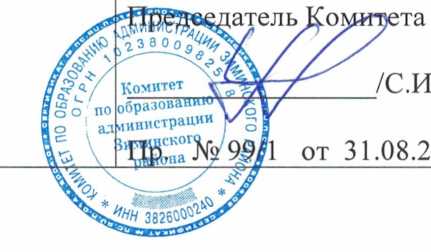 Утверждаю:Председатель Комитета по образованию_________________/С.И.Усольцев/Пр.   № 99/1   от  31.08.2017 г.№ п.п.Наименование Проектная мощность Численность воспитанниковЧисленность воспитанниковЧисленность воспитанниковОчередьОчередьОчередьРежим работыКоличество групп№ п.п.Наименование Проектная мощность 31.12.201501.07.201601.07.201731.12.201501.07.201601.07.201701.07.201701.07.20171МДОУ Ухтуйский детский сад «Тополек»1101471401391617127.00-19.0062МДОУ Хазанский детский сад «Ёлочка»355555552420348.00-18.3033МДОУ Кимильтейский детский сад «Колосок»759899870027.30-18.0044МДОУ Услонский детский сад «Подснежник»352929280018.00-18.3025МДОУ Перевозский детский сад «Багульник»;352223250007.30-18.0026МДОУ Батаминский детский сад «Улыбка»755961560007.30-18.0037дошкольная группа «Колосок» при МОУ Масляногорская СОШ201616100007.30-18.0018дошкольная группа «Солнышко» при МОУ Филипповская СОШ151515120007.00-17.0019дошкольная группа «Капелька» при МБОУ Самарская СОШ152322261520187.00-17.30110дошкольная группа при МОУ Покровская СОШ354847430017.30-18.003Всего450512507481555768261Группа кратковременного пребывания в. с. Сологубово МОУ Батаминская СОШ7 детей2Группа кратковременного пребывания в с. Глинки при МОУ Филипповская СОШ12 детей3Группа кратковременного пребывания в с. Баргадай при МОУ Кимильтейская СОШ14 детей4 Группа кратковременного пребывания в с. Новолетники при МОУ Новолетниковская СОШ15 детейИтого48 ребенкаЧисленность ДОУЧисленность ДОУЧисленность ДОУместместместдетейдетейдетей31.05.201531.05. 201631.05.201731.05.201531.05.201631.05.201731.05.201531.05.201631.05.2017Детские сады766390400400464407418Дошкольные группы34450505052100102Итого 101010440450450516507520% охвата от 3-7 лет343230% охвата от 0-3 лет393641До года От 1 до 1,5 лет От 1,5 до 2 лет От 2 до 3 лет От 3 до 4 лет От 4 до 5 лет От 5 до 6 лет От 6 до 7 лет От 7 до 7,5 лет Старше 7,5 лет Всего МДОУ Кимильтейский детский сад «Колосок»10100000002Дошкольная группа при МОУ Самарская СОШ534600000018Дошкольная группа при МОУ Покровская СОШ00100000001МДОУ Ухтуйский детский сад "Тополек"633000000012МДОУ Услонский детский сад «Тополёк»00100000001МДОУ Хазанский детский сад "Ёлочка"39101200000034Итого1515201800000068Механизмы сокращения очередности  количество созданных местколичество созданных местколичество созданных местколичество созданных местколичество созданных местколичество созданных местМеханизмы сокращения очередности  факт за 2014факт за 2015план на 2016факт за2016план на 2017факт за 2017Создание дополнительных мест в семейных дошкольных группах и группах присмотра и ухода, функционирующих в качестве структурных подразделений ДОО 000000 Создание дополнительных мест  за счет реконструкции зданий и помещений (возврат) ранее переданных зданий детских садов.2500000 Создание дополнительных мест за счет реконструкции зданий , капитального и текущего ремонта помещений действующих образовательных организаций.1500000 Создание дополнительных мест за счет приобретения зданий, пригодных для оказания образовательных услуг  детям дошкольного возраста, в соответствии с действующим законодательством 15000000 Создание дополнительных мест за счет строительства новых зданий детских садов000000 Создание дополнительных мест за счет открытия групп кратковременного пребывания1510151500 Поддержка негосударственного сектора дошкольного образования000000 Другое (указать)149250153535Охват201220132014201520162017Горячим питанием75,77978,579,283,285,1Буфетным питанием18,417,51716,711,214,92015-2016 учебный год2015-2016 учебный год2016-2017 учебный год2016-2017 учебный годКлассКол-во классовКол-во учениковКол-во классовКол-во учеников12322921197 2212002323132116221192423179211538877086 (-2)773 (+3)2015-2016 учебный год2015-2016 учебный год2016-2017 учебный год2016-2017 учебный годКлассКол-во классовКол-во учениковКол-во классовКол-во учеников5141691716061614214169333022015-2016 учебный год2015-2016 учебный год2016-2017 учебный год2016-2017 учебный годКлассКол-во классовКол-во учениковКол-во классовКол-во учеников6110715110815Всего215215Количественные показатели реализации ФГОС по состоянию на 01.09.2016 года6Наименование показателя Значение показателя Единица измерения Число образовательных организаций, реализующих ФГОС 17.0ед.Численность обучающихся по ФГОС в начальной школе704.0чел. Численность обучающихся по ФГОС в основной школе 316.0чел. Численность обучающихся по ФГОС в старшей школе 0.0чел. Среднее количество часов в неделю внеурочной деятельности в классах начальной школы, обучающихся по ФГОС, за счет:          бюджетного финансирования7.1 ч.          внебюджетного финансирования0.0ч.          сочетания бюджетного и внебюджетного финансирования0.0ч.Среднее количество часов в неделю внеурочной деятельности в классах основной школы, обучающихся по ФГОС в пилотном режиме, за счет:          бюджетного финансирования2.2ч.          внебюджетного финансирования0.0ч.          сочетания бюджетного и внебюджетного финансирования0.0ч.Среднее количество часов в неделю внеурочной деятельности в классах начальной школы, обучающихся по ФГОС в том числе, отведенных на направления:9.5ч.          спортивно-оздоровительное0.8ч.          духовно-нравственное2.0ч.          социальное1.3ч.          общеинтеллектуальное3.1ч.          общекультурное1.9ч.          другие0.3ч.Среднее количество часов в неделю внеурочной деятельности в классах основной школы, обучающихся по ФГОС в пилотном режиме, в том числе, отведенных на направления:2.6ч.          спортивно-оздоровительное0.1ч.          духовно-нравственное0.4ч.          социальное0.1ч.          общеинтеллектуальное1.2ч.          общекультурное0.5ч.          другие0.1ч.Число образовательных организаций, в которых используются современные оценочные процедуры для оценки достижений обучающихся по ФГОС в начальных классах:          механизмы накопительной системы оценивания (портфолио и др.)12.0ед.          проектные, творческие исследовательские работы и др.13.0ед.          иные виды оценивания, отличные от пятибалльной системы7.0ед.Численность обучающихся по ФГОС, которым обеспечена возможность пользоваться:          учебным оборудованием для практических работ331.0чел.          интерактивными учебными пособиями (доска, мультимедийные установки и др.)480.0чел. Число образовательных организаций, в которых для обучающихся по ФГОС в начальной школе, организованы оборудованные постоянно действующие площадки:          площадки для наблюдений, исследований1.0ед.          площадки для моделирования, конструирования1.0ед.          театральная площадка2.0ед. Число общеобразовательных организаций, в которых для обучающихся по ФГОС в основной школе, организованы оборудованные постоянно действующие площадки:          площадки для наблюдений, исследований0.0ед.          площадки для моделирования, конструирования0.0ед.          театральная площадка1.0ед.№предметкласскол-воучаст-ников% успеваемости в среднем по району% качества в среднем по району% успеваемости в среднем по области% качества в среднем по области1Русский язык413779,643,193,569,12математика413885,546,495,769,33окружающий мир413896,444,998,571,74русский язык512953,520,274,635,45математика512864,828,982,148,36история54877,141,685,149,87биология550641680,840,98биология112487,525--9география114062,55--10физика111283,350--11химия11510060--12история111110063,6--Основные показатели2011-20122012-20132013-20142014-20152015-20162016-2017Успеваемость97,897,596,598,397,295,5Качество28,827,828,328,529,929,3Решение педсовета2012-20132013-20142014-20152015-20162016 - 2017Оставлено на повторный курс обучения2227162511Переведено в следующий класс условно---433Допущено к пересдаче ГИА по отдельным предметам в сентябре 2017 года---27Переведено на обучение по АООП для детей с ОВЗ или УО----202012-20132013-20142014-20152015-20162016 - 2017381383395434458№МОУКол-восдававш./недопущ.ОТМЕТКИОТМЕТКИОТМЕТКИОТМЕТКИ% усп.% кач.средняя отметкасреднийтестовый балл№МОУКол-восдававш./недопущ.5432% усп.% кач.средняя отметкасреднийтестовый балл1Батаминская СОШ12/02190100253,4252Зулумайская СОШ3/1012010033,33,3293Кимильтейская СОШ23/001012195,743,53,4274Масляногорская СОШ10/0234190503,6235Новолетниковская СОШ5/00140100203,2276Покровская СОШ8/0125010037,53,5277Самарская СОШ8/02060100253,5298Ухтуйская СОШ19/02610194,742,13,5289Филипповская СОШ8/00260100253,32510Хазанская СОШ10/1126190303,32511Басалаевская ООШ8/0025187,5253,12312Верх-Окинская ООШ2/020001001005,035ИТОГО ПО РАЙОНУИТОГО ПО РАЙОНУ116123069595,736,23,526,9ИТОГО ПО ОБЛАСТИИТОГО ПО ОБЛАСТИИТОГО ПО ОБЛАСТИИТОГО ПО ОБЛАСТИИТОГО ПО ОБЛАСТИИТОГО ПО ОБЛАСТИИТОГО ПО ОБЛАСТИ94,552,93,727,4№МОУКол-восдав-х/ недопущ.ОТМЕТКАОТМЕТКАОТМЕТКАОТМЕТКА% усп.% кач.ср. отмет-каср. тест.балл№МОУКол-восдав-х/ недопущ.5432% усп.% кач.ср. отмет-каср. тест.балл1Батаминская СОШ12/00110191,78,33,011,52Зулумайская СОШ3/1012010033,33,3133Кимильтейская СОШ23/00615291,326,13,211,54Масляногорская СОШ10/0045190403,3145Новолетниковская СОШ5/00230100403,413,86Покровская СОШ8/00440100503,5147Самарская СОШ8/00440100503,514,68Ухтуйская СОШ19/00415010021,13,213,19Филипповская СОШ8/0035010037,53,41410Хазанская СОШ10/1027190203,111,111Басалаевская ООШ8/0016187,512,53,01012Верх-Окинская ООШ2/00110100503,518ИТОГО ПО РАЙОНУИТОГО ПО РАЙОНУ11603377694,828,43,313,2ИТОГО ПО ОБЛАСТИИТОГО ПО ОБЛАСТИИТОГО ПО ОБЛАСТИИТОГО ПО ОБЛАСТИИТОГО ПО ОБЛАСТИИТОГО ПО ОБЛАСТИИТОГО ПО ОБЛАСТИ75,4145,793,313,9ПРЕДМЕТКоличество выпускников, выбравших предметБиология79Обществознание75Физика19Химия18География11Информатика7История5Литература4ИТОГО:      8218№МОУКол-восдававшихОТМЕТКАОТМЕТКАОТМЕТКАОТМЕТКА% усп.% кач.ср.отмет-каср. тест.балл№МОУКол-восдававших5432% усп.% кач.ср.отмет-каср. тест.балл1Батаминская СОШ6015010016,73,2182Зулумайская СОШ3003010003,0233Кимильтейская СОШ14011301007,13,1204Масляногорская СОШ3003010003215Новолетниковская СОШ40130100253,3206Покровская СОШ6015010016,73,2227Самарская СОШ40310100753,8278Ухтуйская СОШ9027010022,23,2229Филипповская СОШ80530100403,62310Хазанская СОШ9008188,902,91811Басалаевская ООШ7016010014,33,12212Верх-Окинская ООШ20110100503,524ИТОГО ПО РАЙОНУИТОГО ПО РАЙОНУ7501658198,721,33,222ИТОГО ПО ОБЛАСТИИТОГО ПО ОБЛАСТИИТОГО ПО ОБЛАСТИИТОГО ПО ОБЛАСТИИТОГО ПО ОБЛАСТИИТОГО ПО ОБЛАСТИИТОГО ПО ОБЛАСТИ85,4535,873,221,7№МОУКол-восдававшихОТМЕТКАОТМЕТКАОТМЕТКАОТМЕТКА% усп.% кач.ср.отмет-каср. тест.балл№МОУКол-восдававших5432% усп.% кач.ср.отмет-каср. тест.балл1Батаминская СОШ7115010028,63,425,42Зулумайская СОШ3003010003,021,73Кимильтейская СОШ190811010042,13,4244Масляногорская СОШ4004010003,018,85Новолетниковская СОШ5005010003,0206Покровская СОШ50230100403,4267Самарская СОШ60330100503,5258Ухтуйская СОШ100370100303,3249Филипповская СОШ7034010042,93,424,710Хазанская СОШ80260100253,321,411Басалаевская ООШ500418002,818ИТОГО ПО РАЙОНУИТОГО ПО РАЙОНУ7912255198,729,13,222,6ИТОГО ПО ОБЛАСТИИТОГО ПО ОБЛАСТИИТОГО ПО ОБЛАСТИИТОГО ПО ОБЛАСТИИТОГО ПО ОБЛАСТИИТОГО ПО ОБЛАСТИИТОГО ПО ОБЛАСТИ92,631,873,322,2№МОУКол-восдававшихОЦЕНКИОЦЕНКИОЦЕНКИОЦЕНКИ% усп.% кач.ср.отмет-каср. тест.балл№МОУКол-восдававших5432% усп.% кач.ср.отмет-каср. тест.балл1Батаминская СОШ3003010003,014,32Кимильтейская СОШ1001010003,0173Масляногорская сОШ200201000314,54Ухтуйская СОШ2002010003,0165Самарская СОШ20110100503,5216Верх-Окинская ООШ101001001004,021ИТОГО ПО РАЙОНУИТОГО ПО РАЙОНУ11029010018,23,317,3ИТОГО ПО ОБЛАСТИИТОГО ПО ОБЛАСТИИТОГО ПО ОБЛАСТИИТОГО ПО ОБЛАСТИИТОГО ПО ОБЛАСТИИТОГО ПО ОБЛАСТИИТОГО ПО ОБЛАСТИ81,7243,463,317,9№МОУКол-восдававшихОЦЕНКИОЦЕНКИОЦЕНКИОЦЕНКИ% усп.% кач.ср.отмет-каср. тест.балл№МОУКол-восдававших5432% усп.% кач.ср.отмет-каср. тест.балл1Батаминская СОШ1001010003,0102Кимильтейская СОШ50410100803,823,23Покровская СОШ2002010003,0154Самарская СОШ1001010003,0165Ухтуйская СОШ6006010003,013,56Хазанская СОШ101001001004,0237Новолетниковская СОШ101001001004,0208Басалаевская ООШ2002010003,015ИТОГО ПО РАЙОНУИТОГО ПО РАЙОНУ190613010031,63,417ИТОГО ПО ОБЛАСТИИТОГО ПО ОБЛАСТИИТОГО ПО ОБЛАСТИИТОГО ПО ОБЛАСТИИТОГО ПО ОБЛАСТИИТОГО ПО ОБЛАСТИИТОГО ПО ОБЛАСТИ85,3837,823,317,2№МОУКол-восдававшихОЦЕНКИОЦЕНКИОЦЕНКИОЦЕНКИ% усп.% кач.ср.отмет-каср. тест.балл№МОУКол-восдававших5432% усп.% кач.ср.отмет-каср. тест.балл1Батаминская СОШ3102010033,33,718,72Покровская СОШ200201001004,020,53Кимильтейская СОШ3021010066,73,718,34Ухтуйская СОШ80440100503,518,35Масляногорская СОШ1001010003,0156Верх-Окинская ООШ110001001005,033ИТОГО ПО РАЙОНУИТОГО ПО РАЙОНУ182610010044,43,820,6ИТОГО ПО ОБЛАСТИИТОГО ПО ОБЛАСТИИТОГО ПО ОБЛАСТИИТОГО ПО ОБЛАСТИИТОГО ПО ОБЛАСТИИТОГО ПО ОБЛАСТИИТОГО ПО ОБЛАСТИ91,1660,283,819,8№МОУКол-восдававшихОЦЕНКИОЦЕНКИОЦЕНКИОЦЕНКИ% усп.% кач.ср.отмет-каср. тест.балл№МОУКол-восдававших5432% усп.% кач.ср.отмет-каср. тест.балл1Батаминская СОШ101001001004,0172Масляногорская СОШ4012175253,07,33Кимильтейская СОШ101001001004,0144Самарская СОШ1001010003,011ИТОГО ПО РАЙОНУИТОГО ПО РАЙОНУ7033185,742,93,512,3ИТОГО ПО ОБЛАСТИИТОГО ПО ОБЛАСТИИТОГО ПО ОБЛАСТИИТОГО ПО ОБЛАСТИИТОГО ПО ОБЛАСТИИТОГО ПО ОБЛАСТИИТОГО ПО ОБЛАСТИ96,3865,613,913,5№МОУКол-восдававшихОЦЕНКИОЦЕНКИОЦЕНКИОЦЕНКИ% усп.% кач.ср.отмет-каср. тест.балл№МОУКол-восдававших5432% усп.% кач.ср.отмет-каср. тест.балл1Батаминская СОШ1001010003,0142Кимильтейская СОШ2002010003,0183Самарская СОШ101001001004,0274Ухтуйская СОШ1001010003,019ИТОГО ПО РАЙОНУИТОГО ПО РАЙОНУ50140100203,319,5ИТОГО ПО ОБЛАСТИИТОГО ПО ОБЛАСТИИТОГО ПО ОБЛАСТИИТОГО ПО ОБЛАСТИИТОГО ПО ОБЛАСТИИТОГО ПО ОБЛАСТИИТОГО ПО ОБЛАСТИ74,430,813,119,1№МОУКол-восдававшихОЦЕНКИОЦЕНКИОЦЕНКИОЦЕНКИ% усп.% кач.ср.отмет-каср. тест.балл№МОУКол-восдававших5432% усп.% кач.ср.отмет-каср. тест.балл1Кимильтейская СОШ1001010003,0112Самарская СОШ1001010003,0133Покровская СОШ1001010003,094Филипповская СОШ101001001004,015ИТОГО ПО РАЙОНУИТОГО ПО РАЙОНУ40130100253,312ИТОГО ПО ОБЛАСТИИТОГО ПО ОБЛАСТИИТОГО ПО ОБЛАСТИИТОГО ПО ОБЛАСТИИТОГО ПО ОБЛАСТИИТОГО ПО ОБЛАСТИИТОГО ПО ОБЛАСТИ86,857,773,713,8предметобластной показатель (%)районный показатель (%)русский язык99,4100математика (профиль)86,284,1математика (база)96,3100история87,190биология7366,7физика93,792,3химия73,450обществознание76,759,4информатика84,9100немецкий язык90,90литература96,1100география93,90предметМинимальный балл, установленный РособрнадзоромСредний балл по областиСредний балл по районуРусский язык2466,858,6Математика (база)34,23,9Математика (профиль)2746,836,7Химия3647,747,7Биология3645,844,9История3246,849,3Обществознание4249,243,4Физика3648,944,9Информатика4054,951Немецкий язык226514Литература325637География3753,424Учебный год2012-20132012-20132013-20142013-20142014-20152014-20152015-20162015-20162016-20172016-2017Кол-во участниковКол-во победителей, призеровКол-во участниковКол-во победителей, призеровКол-во участниковКол-во победителей, призеровКол-во участниковКол-во победителей, призеровКол-во участниковКол-во победителей, призеровМОУ Батаминская СОШ1133111 00МОУ Ухтуйская СОШ42226373 84МОУ Самарская СОШ3111114142МОУ Покровская СОШ3531130МОУ Масляногорская СОШ1110010МОУ Новолетниковская СОШ52111000МОУ Хазанская СОШ32210000МОУ Кимильтейская СОШ11142130МОУ Филипповская СОШ12100МОУ Зулумайская СОШ0000МОУ Басалаевская ООШ21221010МОУ Боровская ООШ0000МОУ В-Окинская ООШ1100МОУ Б-Воронежская ООШ0000МОУ Урункуйская ООШ0000Итого239(39%)2011(55%)219 (42,9%)249 (42,9%)216 (30 %)2012-20132013-20142014-20152015-20162016-2017МОУ Батаминская СОШ1(Бутрик З.П.)3(Марочкина Е.П., Вараксина А.П., Бутрик З.П.)01 (Вакальчук Н.В.)0МОУ Ухтуйская СОШ2(Дыкус Е.Ю., Бутенко Л.В.)2(Кислицына О.И.)3(Вакулина Л.С., Писарек Т.Л., Кузнецова О.А.)3 (Чернышева И.А., Перунова Т.Е., Дыкус Е.Ю.)4 (Кислицына О.И., Хацкевич А.В., Карева Т.П., Бутенко Л.В.)МОУ Самарская СОШ1(Толстова Е.А.)1(Толстова Е.А.)1(Толстова Е.А.)1(Пеньковская В.К.)2 ((Пеньковская В.К.,Туйчиева Ю.В.)МОУ Покровская СОШ003(Ильина Т.Б., Галеева А.С., Яковлева М.Г.)1  (Худатова В.С.)0МОУ Масляногорская СОШ1(Яндышева Т.И.)1(Яндышева Т.И.)000МОУ Новолетниковская СОШ001(Кожевникова Е.Ф.)00МОУ Хазанская СОШ2(Соловьева В.А., Мигай А.Л.)1(Глоба Н.А.)000МОУ Кимильтейская СОШ01(Лебедева Т.С.)01(Ревтова Т.В.)0МОУ Филипповская СОШ0001(Семеней В.А.)0МОУ Зулумайская СОШ00000МОУ Басалаевская ООШ1(Ничепуренко О.А.)0000МОУ Боровская ООШ00000МОУ В-Окинская ООШ0001(Васенина О.Н.)0МОУ Б-Воронежская ООШ00000МОУ Урункуйская ООШ00000Итого9 (39 %)11 (55 %)9 (42,9 %)9 (42,9 %)6 (30 %)Учебный год2012-20132013-20142014-20152015-20162016-2017Кол-во победителей, призеровКол-во победителей, призеровКол-во победителей, призеровКол-во победителей, призеровКол-во победителей, призеровМОУ Батаминская СОШМОУ Ухтуйская СОШ1(Бровкина А.Н.)МОУ Самарская СОШ1 (Яровая З.Т.)1 (Яровая З.Т.)МОУ Покровская СОШ1(Кибардина Н.П.)1(Кибардина Н.П.)1(Кибардина Н.П.)1(Кибардина Н.П.)МОУ Масляногорская СОШМОУ Новолетниковская СОШ1(Соснова О.А.)1(Соснова О.А.)МОУ Хазанская СОШ1 (Очередных С.В.)МОУ Кимильтейская СОШ2 (Антоненко М.А., Панамаренко Р.Н.)1 (Панамаренко Р.Н.)2 (Панамаренко Р.Н., Заболотская З.М.)1 (Андреева Р.В.)1 (Панамаренко Р.Н.)МОУ Филипповская СОШ1 (Иванова М.Н.)МОУ Зулумайская СОШМОУ Басалаевская ООШМОУ Боровская ООШМОУ В-Окинская ООШМОУ Б-Воронежская ООШМОУ Урункуйская ООШИтого5 (50 %)4 (57 %)5 (55 %)2 (25 %)2 (50 %)Учебный год2012-20132012-20132013-20142013-20142014-20152014-20152015-20162015-20162016-20172016-2017Кол-во участниковКол-во победителей, призеровКол-во участниковКол-во победителей, призеровКол-во участниковКол-во победителей, призеровКол-во участниковКол-во победителей, призеровКол-во участниковКол-во победителей, призеровМОУ Батаминская СОШ425411011МОУ Ухтуйская СОШ115387343МОУ Самарская СОШ431114421МОУ Покровская СОШ11010МОУ Масляногорская СОШ000МОУ Новолетниковская СОШ21100МОУ Хазанская СОШ313131МОУ Кимильтейская СОШ11113231МОУ Филипповская СОШ2211010МОУ Зулумайская СОШ000МОУ Басалаевская ООШ1211200МОУ Боровская ООШ000МОУ В-Окинская ООШ111100МОУ Б-Воронежская ООШ000МОУ Урункуйская ООШ000Итого178(47 %)137(53,8%)169(56%)2111(50 %)157 (46,7%)Учебный год2012-20132013-20142014-20152015-20162016-2017Кол-во победителей, призеровКол-во победителей, призеровКол-во победителей, призеровКол-во победителей, призеровКол-во победителей, призеровМОУ Батаминская СОШ2(Минина Е.В., Мельниченко Л.А.)4(Захарова Н.Н., Бутрик З.П., Лашук Е.В., Лашук Л.А.)1(Бутрик З.П.)1 (Лашук Л.А.)МОУ Ухтуйская СОШ1(Пилипенко Е.В.)3(Кислицына О.И., ПилипенкоЕ.В.)3(Кислицына О.И.,Хацкевич А.В., Пилипенко Е.В.)3(Бровкина А.Н.,  ПилипенкоЕ.В., Кислицына О.И.)МОУ Самарская СОШ3(Яровая З.Т., Казакова С.И., Пеньковская В.К.)1(Толстова Е.А.)4(Толстова Е.А., Ермолович Э.М., Антипов Д.А., )1(Толстова Е.А.)МОУ Покровская СОШМОУ Масляногорская СОШМОУ Новолетниковская СОШ1(Кожевникова Е.Ф.)МОУ Хазанская СОШ1(Мигай А.Л.)1(Алференок И.Ю.)1(Алференок И.Ю.)МОУ Кимильтейская СОШ1(Димова О.В.)1(Лебедева Т.С.)2(Лебедева Т.С., Новобрицкая Е.Д.)1(Лебедева Т.С.)МОУ Филипповская СОШ1(Ивлиева О.М.)МОУ Зулумайская СОШМОУ Басалаевская ООШ1(Ковязина Н.А., Васильева Т.В.)МОУ Боровская ООШМОУ В-Окинская ООШ1(Ниязбаев О.Р.)1(Ниязбаев О.Р.)МОУ Б-Воронежская ООШМОУ Урункуйская ООШИтого8 (47 %)7 (53,8%)9 (56%)11 (50 %)7 (46,7 %)предметколичество участников (чел.)количество победителей (чел.)количество призеров (чел.)математика3934русский язык5257ВСЕГО918112014-2015 учебный год2015-2016 учебный год2016-2017 учебный годКол- во участников152174189Кол- во победителей и призеров183646Общеобразовательные предметыШкольный этапШкольный этапМуниципальный этапМуниципальный этапОбщеобразовательные предметыФактическое кол-во участников (чел.)Кол-во победителей и призеров (чел.)Фактическое кол-во участников (чел.)Кол-во победителей и призеров (чел.)Английский язык681351АстрономияБиология13761235География8315110Информатика (ИКТ)27200Искусство (Мировая художественная культура)История6515143Испанский языкИтальянский языкКитайский языкЛитература11232143Математика15348200Немецкий языкОбществознание15329192Основы безопасности и жизнедеятельности8123134ПравоРусский язык242784312Технология4211Физика6313100Физическая культура69181514Французский языкХимия21411ЭкологияЭкономикаВСЕГО127835318946Рейтинговый номер Название общеобразовательной организацииКоличество победителей и призеров1МОУ Хазанская СОШ122МОУ Покровская СОШ72МОУ Ухтуйская СОШ73МОУ Кимильтейская СОШ64МОУ МОУ Батаминская СОШ44МОУ Басалаевская ООШ45Новолетниковская СОШ36МОУ Масляногорская СОШ27В-Окинская ООШ17МОУ Зулумайская СОШ18МОУ Самарская СОШ МОУ0            Школы, не принявшие участия в МЭ ВсОШ            Школы, не принявшие участия в МЭ ВсОШ            Школы, не принявшие участия в МЭ ВсОШМОУ Филипповская СОШМОУ Боровская ООШМОУ Б-Воронежская ООШМОУ Урункуйская ООШ Наименование показателяЗначение показателя (чел)Общая численность обучающихся 5-11 классов 1278Численность обучающихся 5-11 классов, принявших участие в школьном этапе Всероссийской олимпиады школьников 353Общая численность обучающихся 7-11классов 593Численность обучающихся 7-11 классов, принявших участие в муниципальном этапе Всероссийской олимпиады школьников  189Численность обучающихся 7-11 классов, ставших победителями и призерами муниципального этапа Всероссийской олимпиады школьников  34Общее количество призовых мест, занятых обучающимися 7-11 классов на муниципальном этапе Всероссийской олимпиады школьников   38Общая численность обучающихся 9-11 классов 259Численность обучающихся 9-11 классов, принявших участие в региональном этапе Всероссийской олимпиады школьников 3Численность обучающихся 9-11 классов, ставших победителями и призерами  регионального этапа Всероссийской олимпиады школьников  0Количество призовых мест в предметных олимпиадах, занятых обучающимися 9-11 классов на региональном этапе Всероссийской олимпиады школьников0Численность обучающихся 9-11классов, принявших участие в заключительном этапе Всероссийской олимпиады школьников0Численность обучающихся 9-11 классов, ставших победителями и призерами  заключительного этапа Всероссийской олимпиады школьников0Количество призовых мест, занятых обучающимися   9-11 классов на заключительном этапе Всероссийской олимпиады школьников0№ФИ участникаШкола Предмет Максимальное кол- во баллов Фактическое количество баллов, набранное участникомМесто в рейтинге1Шегутов ИванМОУ Батаминская СОШистория200896 из 192Алферова НадеждаМОУ Новолетниковская СОШлитература1304426 из 293Пустоханова ЯнаМОУ Покровская СОШхимия1301616 из 164Пустоханова ЯнаМОУ Покровская СОШобществознание2002623 из 242014-2015 учебный год2015-2016 учебный год2016-2017 учебный годКол- во участников013Кол- во победителей и призеров010Учебный год2011-20122011-20122012-20132012-20132013-20142013-20142014-20152014-20152015-20162016-20172016-2017Кол-во участниковКол-во победителей, призеровКол-во участниковКол-во победителей, призеровКол-во участниковКол-во победителей, призеровКол-во участниковКол-во победителей, призеровКол-во участниковКол-во участниковКол-во победителей, призеровМОУ Батаминская СОШ111МОУ Ухтуйская СОШ111231МОУ Самарская СОШ1МОУ Покровская СОШ1110МОУ Масляногорская СОШ11МОУ Новолетниковская СОШ11110МОУ Хазанская СОШ1111231МОУ Кимильтейская СОШ1211МОУ Филипповская СОШ1110МОУ Зулумайская СОШ111МОУ Басалаевская ООШМОУ Боровская ООШМОУ В-Окинская ООШМОУ Б-Воронежская ООШМОУ Урункуйская ООШИтого983839103высшееиз них педагогическоесреднее профессиональноеиз них педагогическое2015-201628%23%59%50%2016-201733%25%64%58%имеют общий стаж работы, летимеют общий стаж работы, летимеют общий стаж работы, летимеют общий стаж работы, летимеют общий стаж работы, летимеют общий стаж работы, летдо 3то 3до 5от 5 до10от 10 до 15от 15 до  2020 и более2015-201616222123231322016-20171911212322157ГодКоличество человек, прошедших аттестациюКоличество человек, прошедших аттестациюОбщее количество человек, имеющих квалификационные категорииОбщее количество человек, имеющих квалификационные категорииВсего имеют квалификационную категорию2015-20161ККВКК1ККВКК1352015-2016286118171352016-201730412320143ГодВсего аттестовано на СЗДНе имеют квалификационной категории2015-201642522016-20173641Название конкурсаУчебный годКоличество участниковКоличество победителейКоличество призеровУчастие на региональном этапе (результат)«Учитель года»2014-20154111 (1 этап)«Учитель года»2015-2016Не проводился00Призер 2014-2015 отказалась от участия«Учитель года»2016-20170Не приняли участие000«Воспитатель года»2014-20154111 (1 этап)«Воспитатель года»2015-2016Не проводился0 Призер 2014-2015 отказалась от участия«Воспитатель года»2016-2017512Не прошла в 1 этап«Молодой специалист»2014-2015Не проводился«Молодой специалист»2015-20165120«Молодой специалист»2016-20176120Муниципальный этап проходил позже региональных сроковНазвание стажировочной площадки, семинараМесто проведенияСрокиУчастникиСтажировочная площадка по вопросам пилотирования ФГОС ООО г. ИркутскДекабрь, 2016гКурбалова И.А.Потыльцева Л.В.Шишляникова С.М.Стаецкая Е.А.Вараксина А.П.Казакова С.И.Стажировочная площадка по вопросам пилотирования ФГОС ОООг. Саянск, Зиминский район15-17 марта, 2017гКузнецова О.А.Курбалова И.А.Потыльцева Л.В.Стаецкая Е.А.Региональный семинар  «Актуальные вопросы введения ФГОС в Иркутской области»»п. ЛиствянкаЯнварь, 2017гКурбалова И.А.Школа методиста «Актуальные вопросы реализации ФГОС ОО: теоретические подходы, проектировочные решения»г. Иркутск28-30 июня 2017г.Курбалова И.А. Библиотек:          14Библиотек:          14Сотрудников:     7Совместители:   7Сотрудников:     7Совместители:   7до 1 годадо 1 годадо 1 годадо 1 годадо 1 года3от 1 до 5 летот 1 до 5 летот 1 до 5 летот 1 до 5 летот 1 до 5 лет3высшее .библ.высшее .библ.00от 5 до 10 летот 5 до 10 летот 5 до 10 летот 5 до 10 летот 5 до 10 лет1высшее педагог.высшее педагог.55свыше 10 летсвыше 10 летсвыше 10 летсвыше 10 летсвыше 10 лет7высшее не педагог.высшее не педагог.11средне спец. библ.средне спец. библ.11средне спец.средне спец.66среднеесреднее11№ п/п№ п/п№ п/пСведения Сведения 2014-2015 г.2014-2015 г.2014-2015 г.2015-2016 г.2015-2016 г.2015-2016 г.2016-2017 г.2016-2017 г.2016-2017 г.2016-2017 г.111Количество школьных библиотекКоличество школьных библиотек14141414141414141414222Количество ставок заведующих библиотекойКоличество ставок заведующих библиотекой----------333Количество библиотекарей на 1 ставкуКоличество библиотекарей на 1 ставку7777777777444Количество библиотекарей на 0,5 ставкиКоличество библиотекарей на 0,5 ставки3333333333  5  5  5Количество библиотекарей на 0,25 ставкиКоличество библиотекарей на 0,25 ставки4444444444666Наличие компьютеровНаличие компьютеров7777777777777Наличие интернетаНаличие интернета33333333332015-2016 уч.  год2016-2017 уч. годОсновной фонд9704795666Количество читателей17421767Количество посещений2569827999Книговыдача3310832733Читаемость1918,5Обращаемость0.40,4Посещаемость1516Источники финансированияПросвещениеЭкз.суммаДрофаЭкз.суммаСубвенция (областной бюджет)внебюджетные средства2575146885515,8340000,00610206349,00Источники финансированияВЕНТАНА-ГРАФЭкз.суммаБИНОМЭкз.суммаВсегокол-восуммаСубвенция (областной бюджет)внебюджетные средства436166044,0010342136,0037241461301193,8340000,001341193,83школаНачальное образованиеОсновное общее образованиеСреднее (полное) общее образованиеСредний % обеспеченностиБатаминская СОШ85878485Зулумайская СОШ95908991Кимильтейская СОШ94909091Масляногорская СОШ85869489Н-Летниковская СОШ95949595Покровская СОШ93949193 Самарская СОШ75899687Ухтуйская СОШ97959696Филипповская СОШ89839388Хазанская СОШ81909388ИТОГО88899590Басалаевская ООШ959796Боровская ООШ979797Б-Воронежская ООШ969897В-Окинская ООШ757977Урункуйская ООШ949595Итого:949192Буринская НОШ96Харайгунская НОШ94Итого:9595Наименование       Год поставкиГод поставкиГод поставкиГод поставкиГод поставкиГод поставкиГод поставкиГод поставкиВсегоВсего 
за 5 летВсего 
за 3 годаНаименование       ранее 
2010 20102011 2012 2013 201420152016ВсегоВсего 
за 5 летВсего 
за 3 года Компьютер 1334711531164204 Ноутбук 732830403417316212454 Нетбук111 Принтер26310697162238 Сканер14133312571 МФУ413610831362812 Копир55Приоритетные направленияЗадачи на 2017-2018 учебный годОтветственные 1.Обновление образовательных стандартов.Повышение результатов образования-обеспечить реализацию прав всех детей Зиминского района, подлежащих обязательному обучению в подведомственных образовательных организациях, на получение общедоступного и качественного бесплатного общего образования  в соответствии с требованиями федеральных государственных образовательных стандартов;-создать систему управления качеством общего образования, обеспечивающую реализацию образовательными организациями бюджетной сметы в полном объеме, с обеспечением ее методического сопровождения;-обеспечить условия для обучения детей с особыми образовательными потребностями;- обеспечить изучения  Проектов приказов «Об утверждении федерального государственного образовательного стандарта начального общего образования и основного общего образования в новой редакции»;- разработать план перехода на ФГОС СОО;- разработка плана повышения качества образования на 2017-2018 учебный год с учетом результатов ЕГЭ и мониторинговых исследований.-обеспечить  внедрение   в практику системы оценки образовательных достижений обучающихся предметных и метапредметных результатов;-учителям-предметникам реализуя учебную деятельность учащихся направить на формирование и развитие УУДРуководители общеобразовательных организацийКомитет по образованию, руководители образовательных организаций Руководители общеобразовательных организацийКомитет по образованию, руководители образовательных организаций 2.Поддержка талантливых детей-выявлять на ранних уровнях одаренных и талантливых и организовать сопровождение этих детей на протяжении всего обучения;-создать условия  для их дальнейшего интеллектуального развития;-использовать систему олимпиад, соревнований и иных творческих испытаний молодёжи как действенную поддержку при переходе от общего к профессиональному образованию.Комитет по образованию, МУ «Центр развития образования учреждений Зиминского района, руководители образовательных организаций3.Развитие учительского потенциала по приоритетным направлениям муниципальной программы «Развитие образования» на 2016-2020 годы-продолжить реализацию школьных планов внедрения профессионального стандарта ;- продолжить изучение и реализацию предметных концепций;- разработать ряд мероприятий в рамках реализации Плана мероприятий («дорожной карты») Министерства образования и науки Российской Федерации по формированию и введению национальной системы учительского роста;- организовать на базе МУ ЦРОУ ЗР и ряде образовательных организаций  родительский открытый  университет (РОУ);-продолжить развитие системы повышения квалификации на муниципальном уровне с целью развития психолого-дидактической компетентности учителей; -обеспечить своевременное замещение педагогических вакансий квалифицированными кадрами; -создать условия и обеспечить информационно-технологическое и методическое сопровождение прохождения педагогическими работниками образовательных организаций аттестации в соответствии с Порядком; -обеспечить 100%-ное прохождение курсов учителями-предметниками, в связи с введением с 1 сентября 2016 года ФГОС ОВЗ.Комитет по образованию, руководители образовательных организацийМУ «Центр развития образования учреждений Зиминского района»Руководители образовательных учрежденийМУ «Центр развития образования учреждений Зиминского района», руководители образовательных организаций4. Укрепление  и обновление школьной инфраструктуры, материально-технической базы образовательных организаций-продолжить разработку нормативных правовых документов муниципального уровня и уровня образовательных организаций, необходимых для обеспечения функционирования Федерального закона «Об образовании в Российской Федерации»; -продолжить работу по развитию ИКТ-инфраструктуры организаций, обеспечить условия для безопасного выхода школьников в сеть Интернет; -укрепление материально-технической базы организаций.Комитет по образованию, руководители образовательных организаций5. Укрепление здоровья школьников- обеспечить использование  интерактивного образовательного портала «Дорога без опасности»; -обеспечить выполнение требований федеральных и региональных нормативных документов, направленных на сохранение здоровья и профилактику асоциального поведения несовершеннолетних; -организовать внедрения Всероссийского физкультурно-спортивного комплекса ГТО; -обеспечить преемственность и непрерывность обучения здоровому и безопасному образу жизни на различных уровнях образования; -создать необходимые условия для проведения летней оздоровительной кампании 2017-2018 учебного года; -обеспечить разработку вариативных программ, рассчитанных на детей с разным уровнем, типом и формами проявления развития; вовлечение школьников, состоящих на внутришкольном учете, в  дополнительное образование.Руководители   образовательных организацийКомитет по  образованию, руководители образовательных организаций